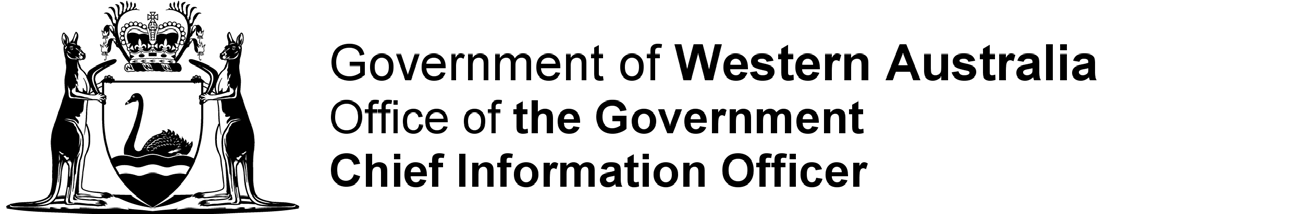 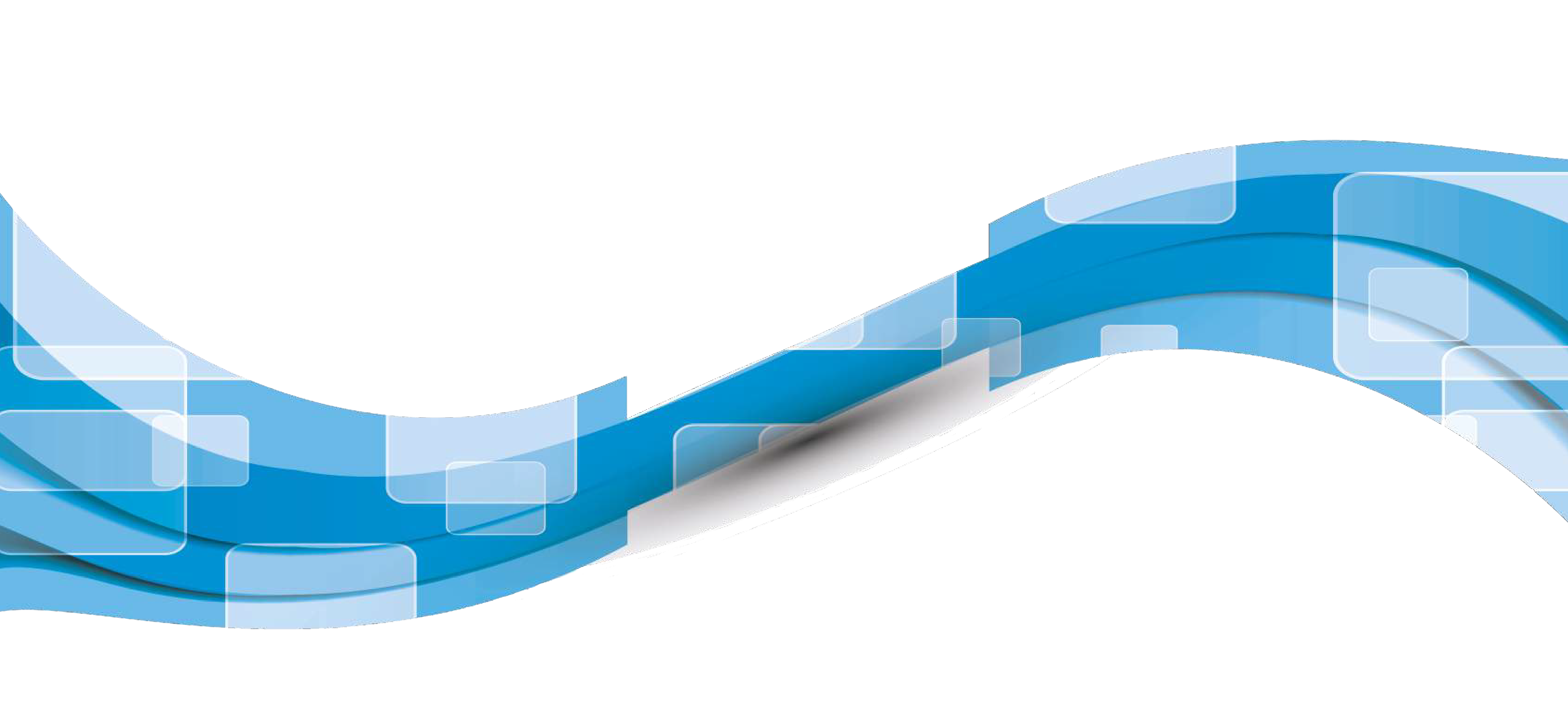 Office	of	the	Government	ChiefInformation	OfficerAnnual Report 2016 - 17About this report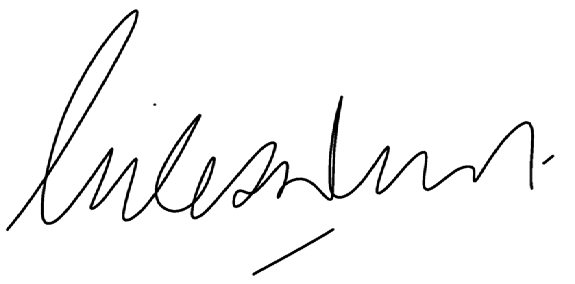 This Annual Report is divided into five main areas and every effort has been made to ensure the readability and accessibility of this report in print and online.The Office of the Government Chief Information Officer, referred to in this report as the Office of the GCIO, supports sustainability and encourages readers to view the report at www.gcio.wa.gov.au. Only limited professional copies have been produced.As part of the Office of the GCIO’s focus on continuous improvement, we encourage your feedback about the document. Contact details for the Office are listed on page 73.© 2017 Office of the Government Chief Information Officer. All rights reserved. This publication may be reproduced in whole or part provided the source is acknowledged.ISSN	2206-8899 (Print)ISSN	2206-8902 (Online)Key LegislationThe Office of the GCIO complies with all relevant legislation that governs its functions.ContentsThis report highlights the work undertaken by the Office of the GCIO in 2016-17 to lead and support digital reform in the Western Australian public sector.The 2016-17 financial year was the second year of operation for the Office of the GCIO, with many projects moving to implementation.During the year, the Office of the GCIO progressed a range of initiatives under the Digital WA Information and Communications Technology Strategy 2016- 2020 (Digital WA). The vision for Digital WA is to create an innovative public sector with mature capabilities, which delivers efficient, reliable and high quality services to business and the community.One of the major achievements under Digital WA was the introduction of GovNext-ICT, a new Common Use Arrangement (CUA) to move the public sector from owner/operators of Information Communications Technology (ICT) infrastructure to consumers of ICT infrastructure services on demand. Modernising ICT infrastructure will underpin improvements in government service delivery and efficiency. The Office of the GCIO establishedthe GovNext Service Broker to assist agencies transition to the new arrangements and oversee the implementation and operation of the CUA.Another significant achievement was the launch of the prototype myWA digital services portal in December 2016 for public consultation.  This site, now known as ServiceWA Alpha, allows users to search for and findgovernment digital services that are currently available across more than 450 government websites. Eventually, members of the community will be able to login and access their information or services from any department or agency through this single portal.To maximise the advantages of the new technologies available, the Office of the GCIO focussed on developing frameworks to build ICT skills across the public sector.  The Capability Maturity Model in Digital WA was morefully developed and guidance material provided to agencies to assist agencies identify and improve their level of ICT maturity. The Office of the GCIO also developed an ICT Capability and Capacity Building Program for non-ICT employees, and partnered with the Public Sector Commission to develop the ICT Capability Framework to support the development of ICT professionals within the public sector.In 2016-17, the Office of the GCIO was given responsibility for the innovation function and developed the State’s first Innovation Strategy. A range of initiatives were implemented by the Office to support Western Australian innovators commercialise their ideas.A major achievement was the development of the Innovation Hub, which went live in November 2016. The Hub is a resource for the State’s innovation ecosystem to learn from and connect with other innovators. The Hub was launched as part of the Innovation Worth Sharing branding and marketing campaign to promote Western Australia’s competitive advantages.Supporting the State’s local home grown innovators is a key pillar of the Innovation Strategy. The Office of the GCIO managed the Innovator of the Year program, which celebrated its 10th anniversary in 2016, andadministered two competitive grants programs (Start IT Up and Innovation Vouchers).In April 2017, the State Government announced that the Innovation function would be transferred to the Department of Jobs, Tourism, Science and Innovation from 1 July 2017 as part of machinery of government changes.The Office works across government and with industry and has identified the following significant emerging issues affecting business, the community and the public sector:increasing threat of cyber intrusionsthe need for an enhanced data analytics function within Governmentcontinuous improvement of ICT procurement outcomes across governmentbetter internet connectivity to enable smart cities and growth in regionally based sectorsgreater demand for on demand digital government servicesutilisation of common digital platforms across government to support the delivery of integrated business functions and services in agenciesdemand for digital skills and capabilitiesrationalisation of agency software licences and moving to licensing on a whole of government scalethe slower than anticipated speed of adoption of Digital WA initiatives, limiting business and financial benefits for government, andability for the ICT industry to respond to new changes led by the Office. The Office of the GCIO is funded until 30 June 2018.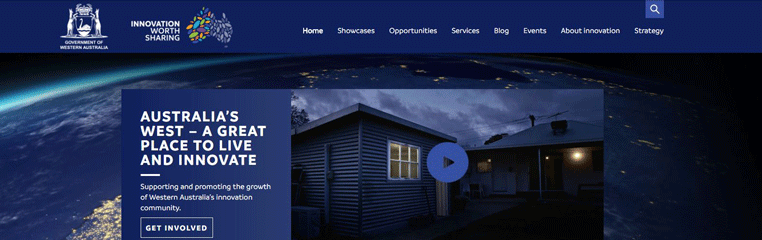 The Innovation Hub, accessible at www.innovation.wa.gov.auOVERVIEWAGENCY PERFORMANCEFINANCIAL STATEMENTSPERFORMANCE INDICATORSDISCLOSURESOPERATIONAL STRUCTUREAT A GLANCESimple, connected and digital public sectorLeadership for ICTin the public sectorCollaboration with agencies and industryStaying true to our valuesOur VisionThe creation of a simple, connected and digital public sector.Our purposeTo provide leadership for ICT in the public sector. This translates into improved services, transparency, governance, delivery, consistency, commonality, savings, efficiencies and reform.Our objectivesTo collaborate with government agencies and industry to stabilise cost, increase value-for- money and minimise risk in the delivery of ICT across the public sector.We will:lead, influence and advise on governance of ICT projects and implementationsestablish and drive a whole-of-government ICT strategy, policy and reform agendaidentify and advise on ICT innovations which will support and enhance government services to meet business and community needspromote a standardised approach to ICT across governmentimplement frameworks which improve public sector ICT capability and capacity.Our ValuesThe Office of the GCIO is motivated by the following values:AccountabilityWe ‘walk the talk’ and do what we say we willEmpowermentWe give people the tools to help themselvesto deliver better servicesEfficiencyWe find the best route from ideas to actionTeamworkWe value a diverse range of inputVisionWe look ahead to what can be done betterCommunicationWe are transparent and clear in our language.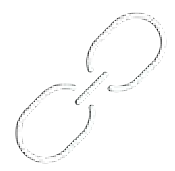 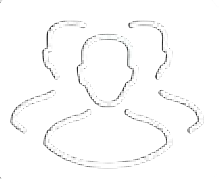 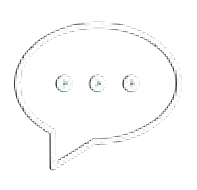 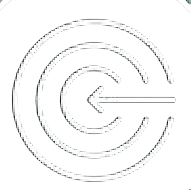 6	Office of the GCIO Annual Report 2016-17OVERVIEWAGENCY PERFORMANCEFINANCIAL STATEMENTSPERFORMANCE INDICATORSDISCLOSURESORGANISATIONAL STRUCTUREMinister for Innovation & ICTHon Dave Kelly MLAChief Executive & Government Chief Information OfficerGiles NunisThe Office of the GCIO was established on 1 July 2015 as a sub-department of the Department of Finance under section 56 of the Financial Management Act 2006.The Office of the GCIO reports to the Minister for Innovation and ICT, the Hon Dave Kelly MLA.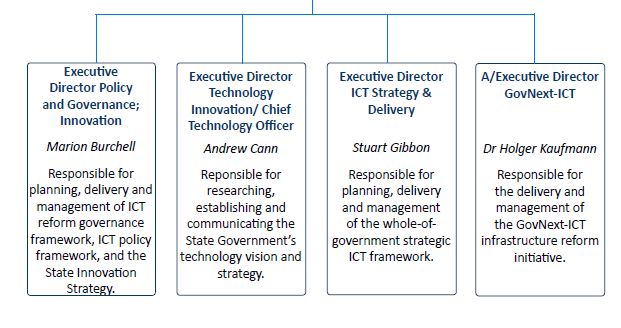 In 2016-17, the Office of the GCIO is reporting against a new Outcome Based Management Framework that seeks to better reflect the Government’s desired outcomes for ICT reform in the public sector at this stage of the reform process. For 2016-17, this includes reporting against effectiveness and efficiency indicators for the innovation function, which the Office acquired responsibility for on 1 July 2016. This function will be transferred to the Department of Jobs, Tourism, Science and Innovation from 1 July 2017 as a result of the machinery of government changes announced by the State Government on 28 April 2017.Shared responsibilities with other agenciesThe Office of the GCIO collaborates with government agencies and industry to facilitate the efficient operation of government, drive technology innovation and improve the delivery of government digital services to achieve value for money for the community.This is achieved by providing leadership and strategic advice to the Government on initiatives to improve the operations and management of ICT across the public sector.The Office of the GCIO provides leadership and strategic advice to government on ICT reform. This role is supported by three key governance groups that provide oversight, direction and advice on ICT reforms.The structure and the membership of these groups ensures the strategies, policies and initiatives progressed by the Office are:developed in collaboration with agencies driving the ICT reform process in the sectorinformed by technical advice and expertisedriven by business need.The Office of the GCIO chairs these groups and provides the secretariat support.Decisions of these groups are published on Office of the GCIO website and the Chief Information Officer (CIO) portal administered  by the Office to ensure CIOs across government and the community are informed of the direction and progress of ICT projects and programs.Directors General ICT CouncilThe Directors General ICT Council (the Council)provides strategic oversight and  direction of whole of government ICT reform, and decides the allocation of the discretionary components of the ICT Reform and Renewal Fund.  This Fund supports agencies developand implement specific ICT reforms to improve efficiency and effectiveness.The Council comprises Directors General from the Departments of Finance; Housing; Health; Education; Commerce; Transport; and Treasury, the Chief Executive of Landgate and the Commissioner for Police.The Council meets quarterly with four meetings held in 2016-17, and reports regularly to Government on progress with whole of government ICT reform.Business Impact GroupThe Business Impact Group provides advice to the Council on ICT reform generally, and on whole of government projects and initiatives from a business perspective.The group comprises business executives from the Departments of Commerce; Corrective Services; Education; Health; Housing; Premier and Cabinet; Transport; and Finance, as well as Landgate, and the WA Police.CIO Advisory CommitteeThe CIO Advisory Committee provides advice to the Council on ICT reform projects and initiatives from an ICT perspective.Membership comprises CIOs the Departments of Commerce; Finance; Health; Parks and Wildlife; Premier and Cabinet; and Transport, with Landgate, the Government Employees Superannuation Fund, and the Metropolitan Cemeteries Board.MeetingsIn 2016-17, meetings for the Business Impact Group and the CIO Advisory Committee were combined to ensure business and technical issues were discussed together in the same context and to facilitate greater collaboration between the business and ICT areas of the member organisations.Four meetings of this combined group were held in 2016-17.OVERVIEWTRANSFORMATIONAGENCYPERFORMANCEFINANCIAL STATEMENTSPERFORMANCE INDICATORSDISCLOSURESDigital WA provides the direction to transform the way public sector agencies use ICT to improve service delivery to business and the community.The objectives of Digital WA are to:simplify technology platforms, systems and standards as part of a unified governmentconnect agencies and the community through digital services and system integrationinform decision makers, frontline staff and the public with quality data and analysis.Digital WA was launched on 25 May 2016, and a Premier’s Circular was issued on 1 July 2016 to require Western Australian government agencies to apply the principles and requirements of the Strategy into all current and future projects, normal operational procedures and practices.In raising awareness about Digital WA, the Office of the GCIO engaged with public sector agencies and industry to communicate the strategic intent of government and encourage agency engagement and involvement. This included presentations to fourteen agencies and cross- agency groups and seven industry conferences.During the year, the Office commenced the first annual review of Digital WA to ensure it remains relevant and appropriate. This involved analysis and consultation with the public sector and industry.Government ICT policies and wholeof government requirementsAccompanying Digital WA in setting the direction and requirements for agencies to realise the benefits from digital transformation is thesuite of ICT policies and initiatives. These are operationalised by agencies in the context of their business priorities.The ICT policies adopt a progressive and evolving implementation approach which recognises the varying ICT maturity and capabilities across the public sector.In developing and revising the policies, the Office of the GCIO works in collaboration with cross-agency working groups, whichcomprise representatives from agencies on the Governance bodies.The ICT policies are:Open Data policy – requires public sector agencies to prioritise the public release of their data for the benefit of all Western AustraliansICT Business Continuity and Disaster Recovery policy (updated 3 April 2017) – provides agencies with direction on the systems and processes to enable continued service delivery and recovery of information in the event of a disruption or disasterDigital Security policy (updated 28 June 2017)– provides direction for public sector agencies to manage their digital security risks basedon the International Standards Organisation Standard 27001Interoperability policy – provides direction on frameworks and standards to ensure systems across the public sector can interactseamlessly, exchange data and, share functions and resources where requiredCloud policy – establishes a cloud mindset for the consumption of infrastructure, software and platforms and encourage the adoption of cloud services across the public sectorDigital Services policy – provides direction on how to manage the services they provide to the community.10	Office of the GCIO Annual Report 2016-17Figure 1: ICT Capability and Capacity Building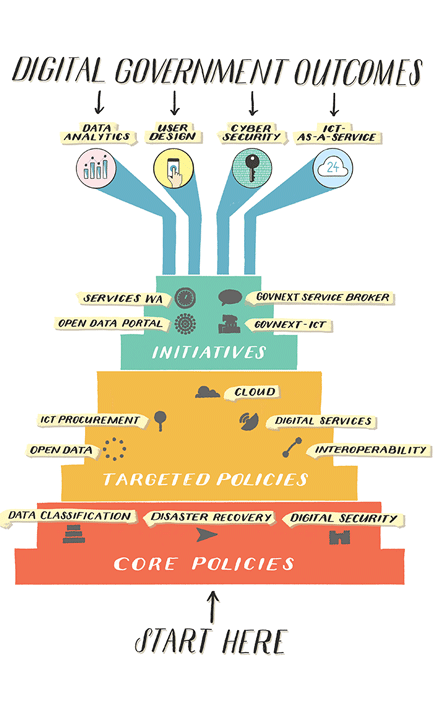 ProgramIn 2016-17, the Office reviewed and updated the ICT Disaster Recovery for Business Continuity Policy and the Digital Security Policy, and developed additional guidance materials to support agencies.In June 2017, the Office of the GCIO also developed a “How to” mini guide for senior executives which communicates how the ICT policies combine to achieve digital government outcomes and the practical actions they can take to drive digital reform. Clear direction and oversight from agency executives is essential to the reform process.Programs and InitiativesThe programs and initiatives in Digital WA are directed at achieving the following whole of government outcomes:stability of ICT project and service deliveryefficiency in the cost of delivering ICT servicestransparency in ICT governance and service deliverycapability of the public sector to respond to changing community needs.In 2016-17, the Office of the GCIO progressed a range of initiatives towards achieving these outcomes.Stability of ICT project and service deliveryThe Office of the GCIO assisted agencies in the governance of their ICT projects by:providing input on and reviews of agency ICT, business and strategic planningreviewing agency business and ICT strategiesparticipating on agency project governance boards for major projects.For example, the Office worked with the State Emergency Management Committee(SEMC), WA Police and the Department of Fire and Emergency Services (DFES) to develop   and review a business case for DFES to buy additional modules for the Computer Aided Dispatch (CAD) system already in use by WA Police. This option cost more than $10 million less than implementing a stand-alone system at DFES, and was approved as part of the first stage of implementing the SEMC Emergency Services Communications Strategy.Efficiency in the cost of delivering ICT servicesTo deliver better digital services to the community, public sector ICT systems need to be modernised and consolidated. Savings achieved by agencies in moving to new technologies may be reinvested by agencies to help fund these improvements. The two key projects to achieve efficiencies are GovNext-ICT and ServiceWA (Digital), formerly known as the myWA program.GovNext-ICTGovNext-ICT is an ICT infrastructure reform initiative that aims to progress the WA Government from an owner/operator of ICT infrastructure to consumers of ICT infrastructure services.In 2016-17, the Office of the GCIO delivered a significant key milestone under Digital WA by establishing the GovNext-ICT whole of government CUA for agencies to purchase ICT infrastructure services on demand.GovNext-ICT will decommission more than 60 expensive data centres and server rooms and deliver an interconnected State-wide communications network for all government offices. To do this, over 50 physical networks with approximately 50,000 links will be consolidated into one physical network with less than 6000 links, improving capability and reducing cost at the same time.Full adoption of GovNext-ICT will allow the State to realise savings of up to$80 million per annum by consolidating and simplifying its infrastructure footprint, leveraging its whole of government buying power, and increasing market competition for ICT services.The Office worked closely with the Department of Finance to develop a unique buying regime, articulated in a new “as a service” CUA. Following a competitive process and extensive negotiations with the three preferredvendors - Atos, Datacom and NEC Australia – contracts were signed in January 2017. The new arrangements were launched to the sector in February 2017. Service catalogues with each vendor have been in place since April 2017 and agencies can compare prices and choose the best solution from a list of pre-defined services to meet their ICT needs.The Office of the GCIO established the GovNext Service Broker during the year to assist agencies transition to the new buying arrangements and oversee the implementation of the CUA, including monitoring prices, consumption volumes, innovation and service quality.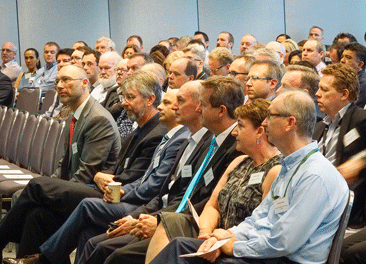 Launch of the GovNext-ICT CUAServiceWA (Digital) ProgramA major initiative under Digital WA is the ServiceWA (Digital) program which aims to make it easier for business and the community to find and access Government information and services online. The number of agency websites will also be reduced as a result of this program.A key achievement for the Office in 2016-17 was the launch of the ServiceWA (Digital) alpha prototype website in December 2016, which provides a single entry point or portal to government online services and search capabilities. Over six months, the site received 4100 unique visitors, 6700 site visits, and 22,400 page views.  The Office of the GCIO undertook a public consultation process on the features of the site. Seventy-nine percent of survey respondents said that being able to log in and access digital services from any department or agency from the one website was important or very important, and 60 percent agreed or strongly agreed that the site was useful.The Office of the GCIO also commenced work on the architecture and operating model for the longer-term ServiceWA (Digital) program.Significant planning towards a secure digital identity to enable users of the portal to access data from multiple agencies without compromising data privacy or security, was also undertaken.The Office of the GCIO is working on the ServiceWA (Digital) program in partnership with the Departments of Transport and Commerce, and with the support of the Department of Finance and the Department of the Premier and Cabinet.Enterprise Architecture (EA) FrameworkTo assist agencies plan for and review collaboration projects, the Office of the GCIO has developed a whole of government Enterprise Architecture (EA) Framework. This Framework models how a system, its components, and their relationship to each other and other systems can best be organised to meet strategic ICT objectives, and will allow for comparisons tobe made across government.The Office of the GCIO has drafted the following standards and frameworks to assist public sector agencies create their own EA frameworks:a Skills Model to identify the key skills staff need to understand and undertake an EA exercisea Services Framework that identifies how and when EA should be used within an agencya Collaboration Framework to assist senior executives understand how they can better leverage ICT capabilities across the public sector rather than duplicate jobs and systems in each agency.Transparency in ICT governance and service deliveryTo measure progress of agencies in delivering ICT reform, the Office of the GCIO commenced a process in June 2017 for agencies to report against the following key performance indicators (KPIs) in Digital WA:>90 percent of the ICT components of major projects are completed on time and within budget>90 percent of government digital services meet or exceed agreed and published service levels10 percent overall reduction in the annual cost of delivering current (2016-17) ICT services by the end of the Strategy, aggregated across the sector>90 percent of ICT reinvestment plans deliver the targeted return on investment from savings made through the Strategy or agency ICT reforms>90 percent of agency chief executives are confident in the quality of their ICT governance to inform good decisions>75 percent of agencies reach maturity level 3 or higher in all strategic core capabilitiesAs at 30 June 2017, agencies were compiling this data, which will be reported during next financial year.TRANSFORMATION - DIGITAL WABuilding Capability within the Public SectorDigital WA is driven by a vision for an innovative public sector, with mature digital capabilities.The rapid evolution of the technology presents significant opportunities for improving government service delivery and business outcomes.Innovations in private sector digital service delivery have increased the public’s expectations of government service delivery.The Office of the GCIO had a particular focus during the year in developing the frameworks for building the organisational capability of public sector agencies and the digital skills of the public sector workforce within agencies to maximise opportunities for the future.Capability Maturity ModelThe Capability Maturity Model within Digital WA was further developed during the year to identify the capabilities agencies need to be digital-ready. The Office also developed tools and a guideline to assist agencies identify their current maturity level in different areas and provide advice on how they can improve their maturity. The Office developed this model in collaboration with a cross-agency working group.ICT Capability FrameworkThe Office of the GCIO partnered with the Public Sector Commission to develop the ICT Capability Framework, which was launched in June 2017. This Framework:provides a common language for describing ICT capabilities across the Western Australian public sectoraligns public ICT job descriptions to the international Skills Framework for the Information Age standardprovides a practical approach to ICT staff development across the sector.The Public Sector Commission has oversight of the Framework, which will help build the digital skills of ICT professionals across the Western Australian public sector and improve workforce mobility.ICT Capability and Capacity ProgramAn ICT Capability and Capacity Building program was endorsed by the Council in June 2017. This outlines a plan for building skills and knowledge across the public sector workforce in non-ICT roles. The plan will enable agencies to participate in cross-agency initiatives as shown in Figure 2.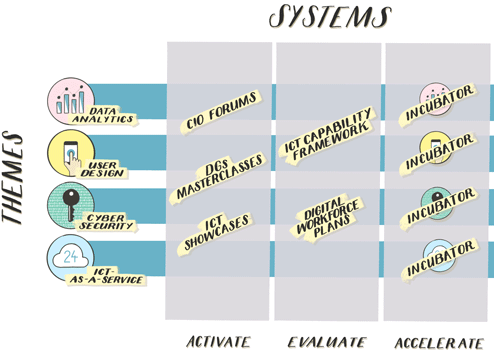 Figure 2: ICT Capability and Capacity Building ProgramCOLLABORATIONSponsorshipIn 2016-17, the Office of the GCIO sponsored events that showcased Western Australia’s ICT and innovation capabilities.WAITTA INCITE AwardsThe Office of the GCIO is a principal partner of the WA Information Technology and Communications Alliance (WAITTA) INCITE Awards, which recognises ICT innovation and excellence. Winners and national finalists compete in the national Australian Information Industry Association iAwards and/or the Australian Computer Society Digital Disrupters Awards.In September 2016, the winner of the Most Innovative Collaborative Technology in 2016, Optika Solutions, went on to become the National iAward winner in the Big Data Innovator of the Year category, and also won the overall Innovator of the Year award for its Akumen platform. This platform was showcased internationally in December 2016 at the Asia Pacific ICT Alliance Awards in Chinese Taipai.The Office sponsored the Awards again in 2017, which were held on 16 June 2017.GovHack 2016The Office of the GCIO sponsored GovHack 2016, held in July 2016. This event provided an opportunity for over 120 local participants – the largest GovHack event nationally – to unlock the value of Western Australia government open data and create proofs of concept demonstrating how this data can be used. For the first time, hackers in Perth were joined by a regional node of 18 hackers in Geraldton1.The team “Anaconda Don’t” developed a solution to simplify the maintenance of the Water Corporation’s network. This work has continued, supported by Landgate’s SPURonWA Grant scheme.1 https://pollinators.org.au/learning/govhack/West Tech FestThe Office of the GCIO sponsored the West Tech Fest, held in December 2016. This event celebrates innovation and technology in the Asia-Pacific region, and is the premier entrepreneurial-technology conference and pitching event for start-ups. It brings together early-stage start-ups, researchers, innovators, experienced investors and industry to stimulate partnerships and collaboration.Professional DevelopmentTechtober 2016In October 2016, the Office of the GCIO initiated the inaugural Techtober to increase awareness of how digital government creates value for the Western Australian businesses and the community, and the capabilities required to support implementation.The Office coordinated a masterclass on Digital Government attended by 24 Directors General focusing on global and national trends in service delivery enabled by technology.The Office also coordinated a Business Executive forum which was attended by Senior Executives and Chief Information Officers within public sector agencies. This event included national and international keynote speakers who shared insights on global digital government initiatives.OVERVIEWINNOVATIONAGENCYPERFORMANCEFINANCIAL STATEMENTSPERFORMANCE INDICATORSDISCLOSURESIn 2016-17, the Office of the GCIO was given responsibility for innovation within the Western Australian Government.The Office developed the State’s first Innovation Strategy with the following four pillars:talent and skillsinvestment and infrastructureculture and collaborationmarketing and promotionAn Innovation Fund of $20 million over four years was allocated to support this function.The Innovation Strategy was based on over 750 ideas generated at the Innovation Summit held on 28 July 2016 which brought together 250 representatives from a cross-section of the State’s business, research and innovation communities.The Innovation Strategy focuses on delivering programs which aim to:create an environment where innovation, entrepreneurship and commercialisation are the normengage local business and industry partners to expand existing and future capabilitiesmake Western Australia a regional innovation hub by investment in local talent and providing the right opportunities to keep talent in the Stateencourage Western Australians who have achieved success elsewhere to bring their skills, expertise and experience home to help increase innovation locallyattract the world’s best innovators to relocate to Western Australia by emphasising the State’s natural and geographic advantages and globally acknowledged excellence.The Office of the GCIO undertook a range of initiatives under the Strategy in 2016-17.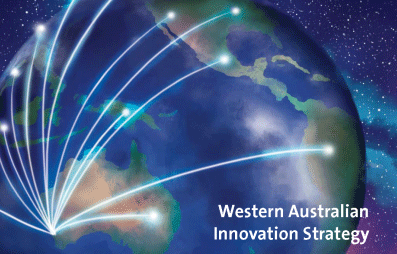 16	Office of the GCIO Annual Report 2016-17Innovator of the Year (IOTY)The IOTY program showcases WA innovators and rewards winners with financial and professional support to assist with the commercialisation of their innovative products and/or services.The IOTY program celebrated its tenth anniversary in 2016, and 230 representatives of the innovation community marked this occasion at the Awards ceremony on 2 November 2016.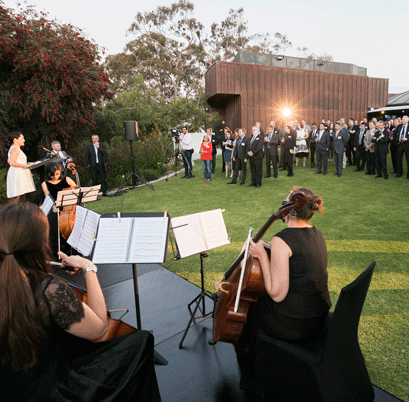 A prize pool of $120,000 was shared across a number of award categories, with Fastbrick Robotics Ltd winning the Mitsubishi Corporation overall Innovator of the Year Award for their innovation Hadrian X, the world’s first fully automated end-to-end 3D bricklaying machine and system.The program has uncovered many local innovators, who have gone onto achieve success, such as attracting additional investment and funding, collaborating with international research partners, and commercialising products that have made a difference to industry.In May 2017, an expanded IOTY program was launched which extends business capability training to all semi-finalists and recognises young innovators participating in the Just Start IT program for secondary students. Regional champions from within the business community were also identified to encourage and support regional innovators to apply for the program.2016 Innovator of the Year Awards CeremonyStart IT Up ChallengeThe Start IT Up Challenge aims to nurture innovative, technology-based solutions to government problems, and build capability within the Western Australian start-up community. The Challenge offered a pool of$100,000 to successful applicants, in addition to securing an opportunity to develop, beta test and demonstrate the commercial viability of projects in collaboration with a State government agency.Innovators were invited to apply for the Challenge via an open tender process, and three were selected from the 54 applications received. The winners were:All of Me, who were awarded $20,000 for their mental health awareness and evaluation application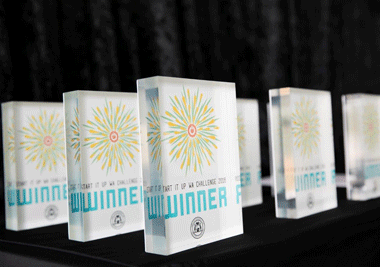 Hacker Pals, who received $30,000 for their in-browser coding application project Binary Crate, andKinChip Systems Pty Ltd, who were awarded $50,000 for their child development cloud based and mobile application KindomTM.The Challenge has enabled winners to validate their ideas and value to the market, with two immediately rising into the top 5 of the Techboard rankings2 in October 2016.One of the winners has also attracted further investment, established commercial premises, and hired additional local staff.Public Sector Innovation programThe Western Australian public sector will play an important role in supporting the growth of innovation in Western Australia. The Office of the GCIO held forums with public sector agencies in February and April 2017 to:help build a culture in agencies that is open and receptive to new ideas and ways of doing business with others, including start-ups and SMEsidentify how government can be a first customer of innovationidentify how agencies can incubate innovation relevant to their business needsbuild cross-agency networks where government problems are shared with start-ups and SMEs and solved collaboratively.Techboard is a national community engagement and discovery platform for Australian start-ups and young technology companies.Investment and InfrastructureInnovation Vouchers Program (IVP)The IVP is a competitive grants program with the aim of assisting small to medium enterprises improve their capability and commercialise their ideas and innovations.In 2016-17, a total of 179 applications were received, and twenty-two grants of up to $20,000 each were awarded to innovators from a range of sectors, including agriculture, renewables, manufacturing, education and life sciences. Successful recipients are required to provide a net cash co-investment of matched funds at a rate no less than 20:80 recipient to State Government funding.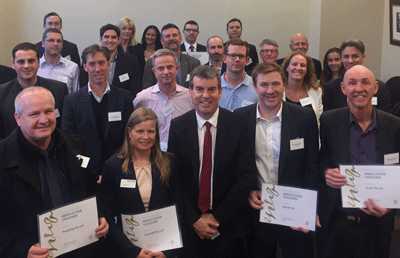 The Hon. Dave Kelly MLA, Minister for Innovation and ICT with the Innovation Voucher recipientsRecipients must use the grants towards: research and development; product development; technology transfer and intellectual property; commercialisation support services; or proof of market.The program has supported many local innovators. Past recipients have been able to further develop their products and services, enabling them to attract investment, develop new markets, and/or incubation opportunities.Culture and CollaborationInnovation HubThe Office of the GCIO launched the Innovation Hub website in November 2016 to provide a channel for Western Australian innovators, potential investors, service providers and customers of innovation to collaborate.The Hub showcases the journeys of successful innovators, the lessons they learned and the people and services who helped them along the way.As at 30 June 2017, the Hub contained over 100 showcases, services and opportunities, and had attracted nearly 14,000 visitors and 48,000 page views.Innovation Summit and Leaders ForumAs noted earlier, the Innovation Summit brought the State’s innovation eco-system together to help co-design the Strategy.The Summit was live-streamed to 600 local, national and international viewers, including Singapore, the USA, Canada, Thailand, Italy and India, and was broadcast live to rural and remote areas via the State’s satellite network.The Office of the GCIO held an Innovation Leaders Forum on 27 September 2016 to discuss the outcomes of the Innovation Summit and provide feedback on the draft Strategy. Leaders had met for the first time in June 2016 to shape the themes for the Innovation Summit.Marketing and PromotionAn Innovation Worth Sharing branding and marketing campaign was developed to promote Western Australian innovation and the State’s competitive advantages. The campaign ran from November 2016-January 2017 and consisted of TV and digital video advertising. The TV campaign reached 67.7 percent of the 18+ audience in Perth, with 1.008 million people seeing it at least once and on average nine times each. The digital campaign resulted in over 830,000 full views generating 8652 clicks to the Innovation Hub which showed that the content was engaging and relevant to the audience.The Office of the GCIO sent Innovation packs to the Singapore Trade office, and also developed material for use at Tech Australia, a London Tech Week event in June 2017.An Innovation Newsletter with articles and events of interest to the Western Australian innovation community was also developed. As at 30 June 2017, the Newsletter had nearly 300 domestic and international subscribers.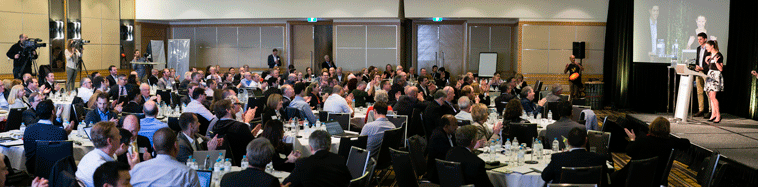 The 2016 Innovation SummitCyber SecurityThe May 2017 Wannacry global ransomware crisis demonstrated the threats posed by increasing cyber intrusions.  Cyber crime is the number one threat to the business community (including government) with costs to the economy conservatively reported at $1 billion per year3. As the threat of cyber crime continues to increase in sophistication, many businesses and government agencies are unprepared for an attack.The Office led the response to the Wannacry attack, updated the Digital Security Policy and developed tools to assist agencies manage their security risks.Data AnalyticsThe importance of using data to tailor services to business and the community will help improve the efficiency and effectiveness of government services. Agencies need greater ability to share data and other jurisdictions have passed legislation to facilitate this function across government.Progress has been made in laying the foundations including the Open Data policy and fact sheets, the Open Data portal, and the draft Data Classification policy. Future initiatives will build on these foundations and move the public sector towards data analytics, which the Office of the GCIO can support.The Office is using data on the Open Data portal to create better data visualisations of government services being delivered to communities.Trident Insurance Group 2015, Cyber Crime – the biggest threat to Australian business, accessed at http://www.tridentinsurance.com.au/blog/cyber-crime-the-biggest-threat-to- australian-business/ICT ProcurementIn transforming the way agencies procure ICT infrastructure, the Office of the GCIO has identified the need for further reform of ICT procurement. Procurement is a key vehicle through which public sector agencies access ICT products and services, and more importantly, bring innovative technologies into government. In particular, increasing small to medium enterprises (SME) involvement is one way to drive greater innovation in government service delivery.Current contracting models do not allow the flexibility required to take advantage of more agile ‘as-a-service’ delivery models, where agencies can change suppliers without restriction. Contracting models established for lengthy terms with a limited number of suppliers do not support thedynamic technology environment. Such models also limit SME involvement due to the cost and time required to participate in lengthy procurement processes, and expensive and duplicated market testing exercises.In investigating improvements to ICT procurement, the Office of the GCIO will examine options for enhancing business and service delivery outcomes throughout the contract planning, formation and management stages.Better connectivity“Smart Cities” use digital technologies to join together various parts of communities and their infrastructure, in a way which makes fast and meaningful interactions between them easy to develop and maintain.Smart Cities initiatives show significant potential to create jobs and support the industries of the future, and better connectivity, particularly in regional areas, is fundamental to growth.The Office of the GCIO will explore developing a path for Western Australia’s cities and communities to adopt smart technologies. Collaboration with regional communities, industry and research institutes will identify how best to support and grow opportunities.The Hon. Dave Kelly MLA, Minister for Innovation and ICT, using Virtual Reality technology at the World Wide Web Conference welcome function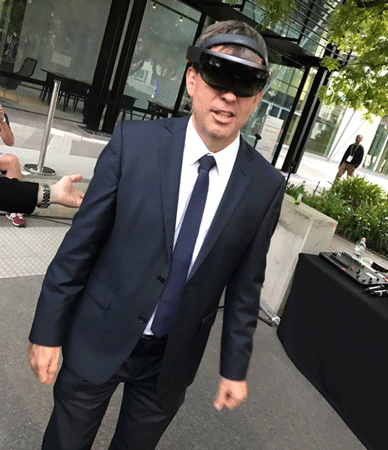 Digital ServicesAccording to research published by the Digital Transformation Agency, Australia Post and the Australian Information Industry Association, the majority of Australians want governments to make more servicesavailable online4. The Office of the GCIO plays a lead role in coordinating and assisting agencies re-design their online services and in improving community access and use of these services through a consistent whole of government online user experience.Public confidence in the security of digital services offered by government is paramount, and users will need some form of “digital ID” or whole ofgovernment logon. The Office of the GCIO is working with a range of agencies, the Commonwealth government and the private sector to identify the best way to engage with the community and deliver trusted digital services.Demand for Digital SkillsThe rapid evolution of technology presents significant opportunities for improving Government service delivery and business outcomes. Innovations in private sector digital service delivery have increased the public’s expectations of government service delivery. However, with approximately 80 percent of Australian government agencies considering that their digital capabilities are behind the private sector, and only 27 percent confident in their readiness torespond to digital trends, the Office of the GCIO recognises that transformation of the public sector to a modern digital government to be a complex undertaking.DWA+JM Bruce 2015, Transformation Index Monitor Baseline Report 2015, Digital Transformation Agency, accessed at https://www.dta.gov.au/files/DTO-Transformation-In- dex-Monitor-Baseline-Report.doc;Australia Post 2016, Choice and convenience drive ;’digital first’ success insight paper,  Australian Postal Corporation, retrieved 10 June 2017, accessed at https://auspostenterprise. com.au/content/dam/corp/ent-gov/documents/egov-insights-paper.pdf;Australian Information Industry Association and Galaxy Research 2017, AIIA Technology and Government Study, Australian Information Industry Association, accessed at https:// www.aiia.com.au/   data/assets/pdf_file/0019/75034/gov-study.pdfTransformation of the Western Australian public sector will be enabled, in part, by building a workforce with the right digital skill set and knowledge, and leveraging more effectively the digital expertise and experience that exists across agencies. The Office of the GCIO recognises a staged, focused approach that builds the digital skills and knowledge of employees, and the digital capacity of the sector as whole, has a higher likelihood of success.Rationalisation of software licencesHistorically, the public sector has purchased software on an agency-by- agency basis. The Office of the OGCIO is exploring the opportunity to move towards licensing on a whole of government scale. This will better leverage the bulk buying power of government and reduce overall costs as licences are better utilised and shared across agencies.Common PlatformsMany of the functions carried out by agencies are sufficiently similar to be supported by a single common digital platform or platforms. Reducing the number of different technologies in use across government andadopting a standards-based approach will improve interoperability, simplify procurement, and reduce overall platform spending.The Office of the GCIO will play a key role in identifying business functions and services that are suitable to be supported by one or more common platforms, and in assisting agencies move towards a simpler and more consistent technology environment.Slow adoption of Digital WA initiativesThe whole of government benefits to be derived from Digital WA depend on the collaborative efforts and active involvement of public sector agencies.The rate of adoption by agencies has been slower than anticipated due in part to the competition between agency-specific and whole-of-government objectives and outcomes, particularly in relation to GovNext-ICT, the State election, and the machinery of government changes announced in April 2017.The Office will continue to work with Government to ensure that agencies have the capability and discretion to prioritise the sector-wide digital transformation agenda in Digital WA to accelerate the delivery of the savings and other benefits.Agility of the local ICT industryThe Western Australian government sector is the largest purchaser ofICT goods and services in the State, and any changes to government procurement arrangements will have an impact on the local industry. The ability of the local industry to provide the types of modern services the Government is seeking to move towards will also influence how quickly agencies can transform.The Office of the GCIO liaises regularly with industry and professional bodies to provide clarity around current and future directions in government ICT reform and respond to issues raised. By moving towards consumption and other “as a service” pricing models, rather than traditional up-front purchases, the public sector seeks to both reduce overall government spend on current ICT activities, and free up resources to direct towards improved service delivery using innovative technologies and approaches, many of which will create new business opportunities within Western Australia.SUMMARY OF FINANCIAL PERFORMANCE FOR 2016-17The Office of the GCIO 2016-17 gross expense allocation was approximately $4.7 million, funded largely through appropriations from government ($3.4 million). The other key funding source was income from the ICT Renewal and Reform Fund ($1.3 million).The $4.7 million in expenses primarily relates to employee expenses ($3.1 million) and supplies and services ($1.0 million).Actual results versus estimateTotal cost of services (expense limit)Estimate (a)$0004,662Variance$000	Reason for significant variation between actual and estimate4,768	The variance reflects the approval of additional funding from the ICT Renewal and Reform Fund, including the GovNext-ICT and myWA projects as well as the transfer of the Innovation Fund and its administration to the Office of the GCIO.Net cost of services	(3,387)Total equity	–(1,998)       Increased expenditure in 2016-17 reflects the approval of additional funding from the ICT Renewal and Reform Fund, including the GovNext-ICT and myWA projects.1,440    The Office of the GCIO was created in 2015-16 with equity figures first identified at 30 June 2016 end. This was after the budget allocation for 2016-17 was published in May 2016, as such there were no opening equity figures.Net increase/(decrease) in	–cash held4,596	Cash was higher than estimated due to additional funding being approved during 2016-17 for a number of projects but not being fully expended in 2016-17 with carryovers subsequently approved for the myWA and GovNext-ICT projects, and the Innovation Fund.Approved salary expense level	2,172Working Cash limit	2331,957	The actual salary expense was above the estimate largely due to additional funding being approved during the 2016-17 financial year for the salary costs associated with the GovNext-ICT and myWA projects, and the transfer of the Innovation Fund and its administration to Office of the GCIO.217	The working cash limit was above the estimate largely due to additional funding being approved during the 2016-17 financial year for the salary costs associated with the GovNext-ICT and myWA projects, and the transfer of the Innovation Fund and its administration to Office of the GCIO.(a) Further explanations are contained in Note 26 of the financial statements.Average cost of Policy Development	$’000	201	192 (a)Cost of GovNext and myWA project implementation as a percentage cost of the overall government spend on related services%	2.5	3.1 (b)Administrative costs per innovation initiative and/or grant application	$	5,279	5,311 (c)The lower result is due to slightly lower costs than anticipated incurred by OGCIO on policy development activities.Actual whole-of-government expenditure on related ICT services was lower than initial estimates resulting in a higher comparative result. This was primarily due to agencies reducing ICT spend as they prepare for a transition into the new GovNext-ICT frameworkActual numbers of activities against the Innovation initiative were greater than anticipated, resulting in lower average costs, however launch and start-up costs that were not anticipated in the target have pushed administrative costs higher for the 2016-17 actuals resulting in a slightly over target result.CERTIFICATION OF FINANCIAL STATEMENTS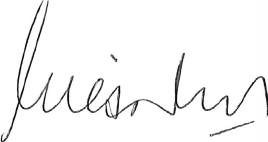 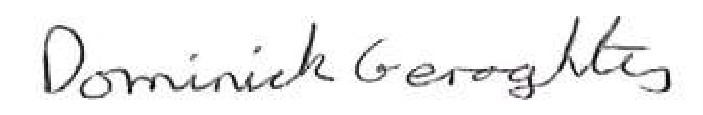 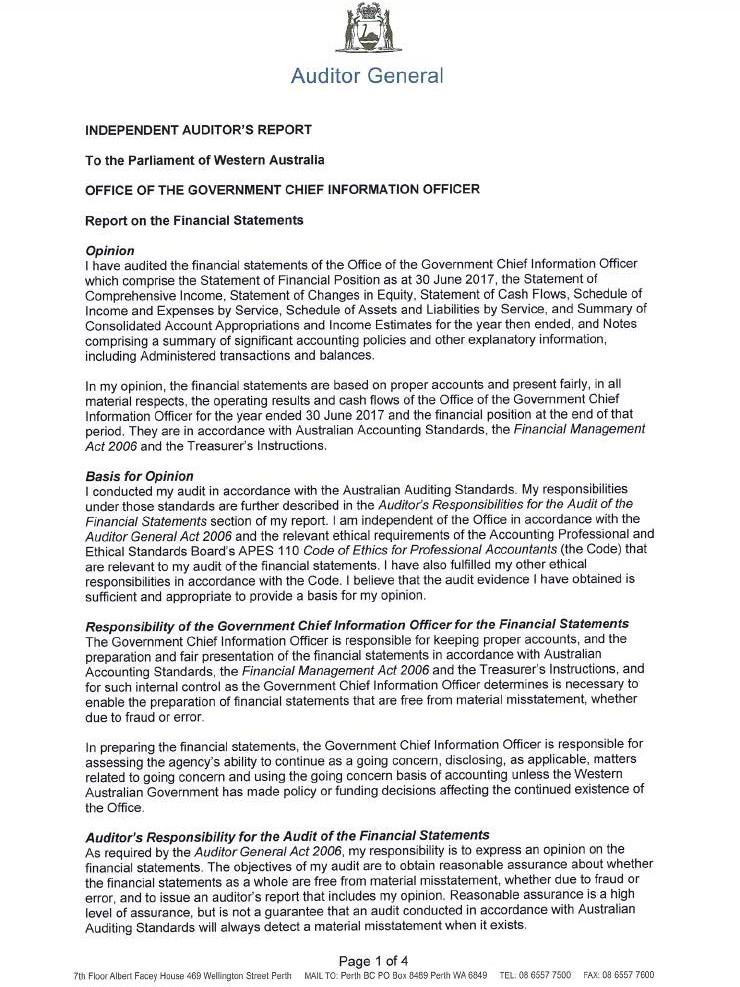 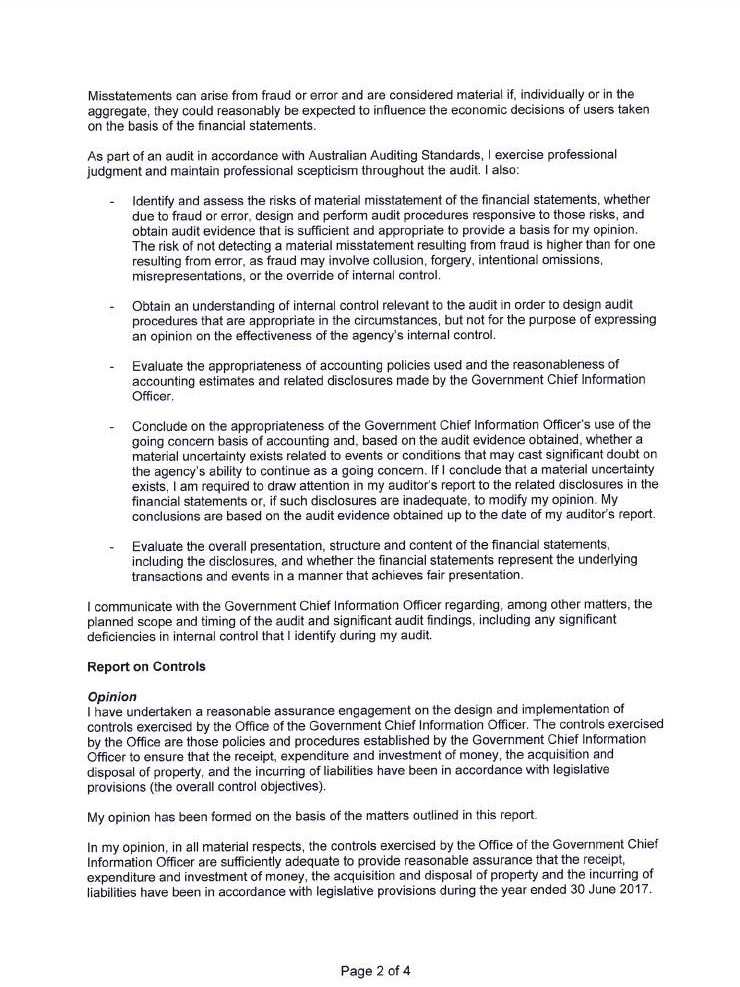 OVERVIEWAUDIT OPINIONAGENCY PERFORMANCEFINANCIAL STATEMENTSPERFORMANCE INDICATORSDISCLOSURES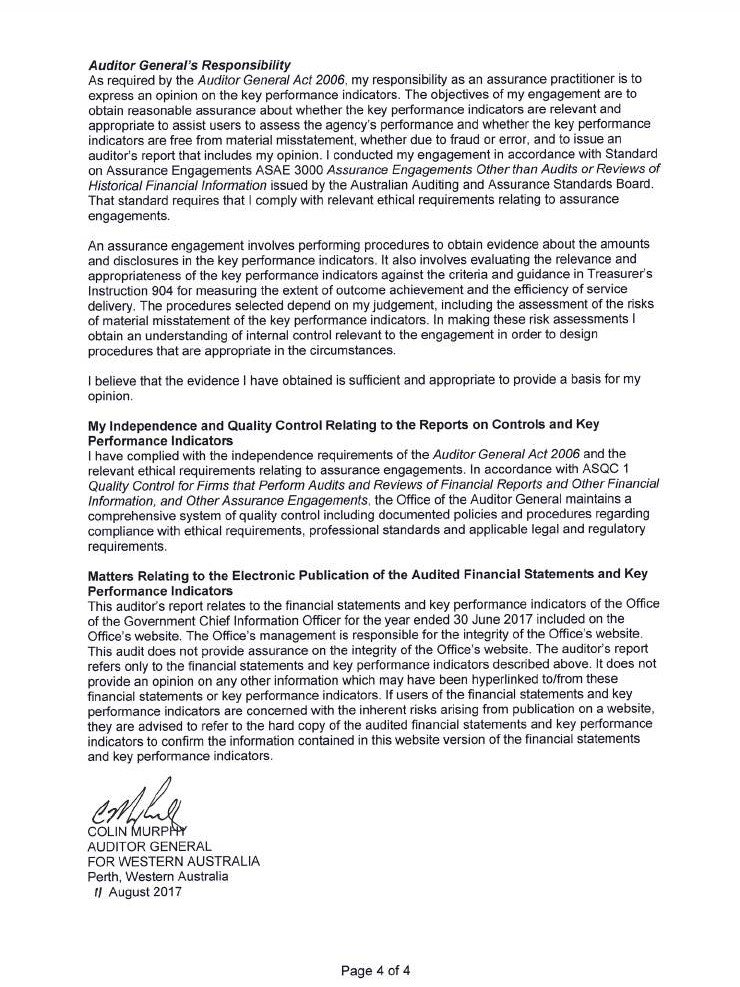 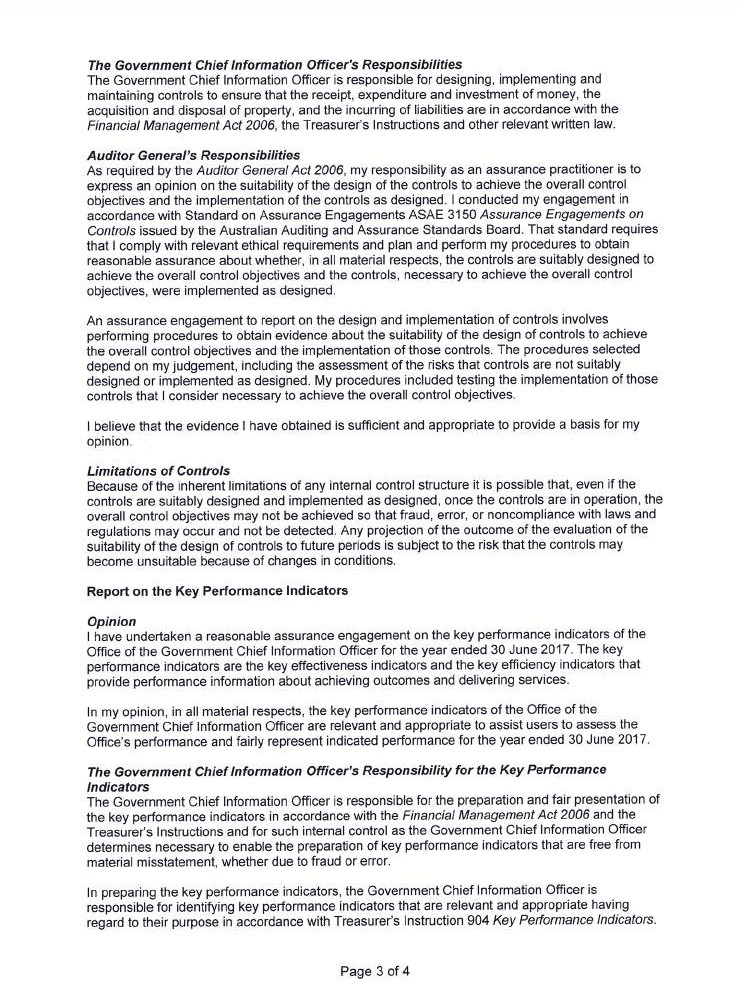 Note	Contributed equity$000Accumulated surplus/(deficit)$000Total equity/ (Equity deficit)$000Balance at 1 July 2015	18	–	–	–Total comprehensive income for the period	–	(699)	(699)Balance at 30 June 2016	 	–	(699)	(699)Balance at 1 July 2016	–	(699)	(699)Total comprehensive income for the period	–	2,139	2,139Balance at 30 June 2017	 	–	1,440	1,440The Statement of Changes in Equity should be read in conjunction with the accompanying notes.CASH AND CASH EQUIVALENTS AT THE END OF THE PERIOD	19	 	5,177	581(a) The Service Appropriation includes an amount of $1.746 million that relates to the reflow of Innovation Fund appropriation received from Treasury in 2016-17 to be repaid in 2017-18 and reallocated to the Department of Jobs, Tourism, Science and Innovation.The Statement of Cash Flows should be read in conjunction with the accompanying notes.SURPLUS/(DEFICIT) FOR THE PERIOD	 	29	(699)	2,110	–	2,139	(699)The Schedule of Income and Expenses by Service should be read in conjunction with the accompanying notes.Service 1: Establishment of a Platform for the Delivery of Better Government Services through Efficient Development of ICT Strategy, Policies and Solutions Service 2: Establishment of a $20 million innovation package to grow the WA innovation ecosystem and innovation activity through the delivery of programs, services and eventsThe Schedule of Assets and Liabilities by Service should be read in conjunction with the accompanying notes.Service 1: Establishment of a Platform for the Delivery of Better Government Services through Efficient Development of ICT Strategy, Policies and SolutionsService 2: Establishment of a $20 million innovation package to grow the WA innovation ecosystem and innovation activity through the delivery of programs, services and eventsGRAND TOTAL	 	9,019	13,045	4,026	13,045	8,799	4,246Details of Expenses by ServiceEstablishment of a platform for the delivery of better government services through efficient development of Information andCommunications Technology (ICT) strategy, policies and solutions	 	4,662	9,430	4,768	9,430	4,393	5,037Total income estimates	 	5,632	5,632	–	5,632	5,429	203Adjustments comprise movements in cash balances and other accrual items such as receivables, payables and superannuation.Note 26 ‘Explanatory statement’ and Note 30 ‘Explanatory statement for Administered Items — Income and Expenses’ provide details of any significant variations between estimates and actual results for 2017 and between the actual results for 2017 and 2016.Note 1. Australian Accounting StandardsGeneralThe sub-department’s financial   statements for the year ended 30 June 2017 have been prepared in accordance with Australian Accounting Standards. The term ‘Australian Accounting Standards’ includes Standards   and Interpretations issued by the Australian Accounting Standards Board (AASB).The sub-department has adopted any applicable new and revised Australian Accounting Standards from their operative dates.Early adoption of standardsThe   sub-department   cannot   early   adopt   an Australian Accounting Standard unless specifically permitted by TI  1101 Application of Australian Accounting Standards and Other Pronouncements. There has been no early adoption of any Australian Accounting Standards that have been issued or amended (but not operative) by the sub-department for the annual reporting period ended 30 June 2017.Note 2. Summary of significant accounting policiesGeneral statementThe sub-department is a not-for-profit reporting entity that prepares general purpose financial statements in accordance with Australian Accounting Standards, the Framework, Statements of Accounting Concepts and other authoritative pronouncements of the   AASB as applied by the Treasurer’s instructions. Several of these are modified by the Treasurer’s instructions to vary application, disclosure, format and wording.The Financial Management Act 2006 and the Treasurer’s instructions impose legislative provisions that govern the preparation of financial statements and take precedence over Australian Accounting Standards, the Framework, Statements of Accounting Concepts and other authoritative pronouncements of the AASB.Where modification is required and has had a material or significant financial effect upon the reported results, details of that modification and the resulting financial effect are disclosed in the notes to the financial statements.Basis of preparationThe financial statements have been prepared on the accrual basis of accounting using the historical cost convention. The accounting policies adoptedin the preparation of the financial statements have been consistently applied throughout all periods presented unless otherwise stated.The financial statements are presented in Australian dollars and all values are rounded to the nearest thousand dollars ($’000).Note 4 ‘Judgements made by management   in applying accounting policies’ discloses judgements that have been made in the process of applying the sub-department’s accounting policies resulting in the most   significant effect on amounts recognised in the financial statements.Note 5 ‘Key sources of estimation uncertainty’ discloses key assumptions made concerning the future, and other key sources of estimation uncertainty at the end of the reporting period, that have a significant risk of causing a material adjustment to the carrying amounts of assets and liabilities within the next reporting period.Reporting entityThe reporting entity is the Office of the Government Chief Information Officer.MissionWe connect people, processes and technology to empower individuals to deliver better outcomes for government and citizens. We do this by collaborating   with   government   agencies    andindustry to stabilise costs, increasevalue-for-money and minimise risk in Information and Communications Technology (ICT) delivery.ServicesThe sub-department provides the following services:Service 1: Establishment of a Platform for the Delivery of Better Government Services through Efficient Development of Information and Communications Technology (ICT) Strategy, Policies and Solutions.Service 2: Establishment of a $20 million innovation package to grow the WA innovation ecosystem and innovation activity through the delivery of programs, services and events.The sub-department administers assets, liabilities, income and expenses on behalf of government which are not controlled by, nor integral, to the function of the sub- department. These administered balances and transactions are not recognised in the principal financial statements of the sub-department but schedules are prepared using the same basis as the financial statements and are presented at Note30 ‘Explanatory statement for Administered Items – Income and Expenses’ and Note 31 ‘Administered assets and liabilities’.Note that no breakup of administered activity by services has been provided as this activity solely relates to Service 1.Contributed equityAASB Interpretation 1038 Contributions by Owners Made to Wholly-Owned Public Sector Entities requires transfers in the nature of equity contributions, other than as a result of a restructure of administrative arrangements, to be designated by the Government (the owner) as contributions by owners (at the time of, or prior to transfer) before such transfers can be recognised as equity contributions. Capital appropriations have been designated as contributions by owners by TI 955 Contributions by Owners made to Wholly Owned Public Sector Entities and have been credited directly to Contributed Equity.The transfers of net assets to/from other agencies, other than as a result of a restructure of administrative arrangements, are designated as contributions by owners where the transfers are non-discretionary and non-reciprocal.IncomeRevenue recognitionRevenue is recognised and measured at the fair value of consideration received or receivable. Revenue is recognised for the major business activities as follows:Service AppropriationsService Appropriations are recognised as revenues at fair value in the period in which   the sub-department gains control of the appropriated funds.  The sub-department gainscontrol of appropriated funds at the time those funds are deposited to the bank account.Net Appropriation DeterminationThe Treasurer may make a determination providing for a prescribed receipt to be retained for services under control of the sub- department. In accordance with the most recent determination, as quantified in the2016-17 Budget Statements, thesub-department retained $4.045 million ($0.288 million in 2016) from the following:Grants and subsidiesOther revenueGrants, donations, gifts and other non-reciprocal contributions.Revenue is recognised at fair value when the sub-department obtains control over the assets comprising the contributions, usually when cash is received.LeasesThe sub-department has entered into an operating lease arrangement for the rent of the office building where the lessor effectively retains the entire risks and benefits incidental to ownership of the items held under the operating lease.Operating leases are expensed on a straight line basis over the lease term as this represents the pattern of benefits derived from the leased properties.Financial instrumentsIn addition to cash, the sub-department has two categories of financial instruments:ReceivablesFinancial liabilities measured at amortised cost.Financial instruments have been disaggregated into the following classes:Financial AssetsCash and cash equivalentsReceivablesFinancial LiabilitiesPayablesOther current liabilitiesInitial recognition and measurement of financial instruments is at fair value which normally equates to the transaction cost or the face value. Subsequent measurement is at amortised cost using the effective interest method.The fair value of short-term receivables and payables is the transaction cost or the face value because there is no interest rate applicable and subsequent measurement is not required as the effect of discounting is not material.Cash and cash equivalentsFor the purpose of the Statement of Cash Flows, cash and cash equivalent assets comprise cash on hand and short-term deposits with original maturities of three months or less that are readily convertible to a known amount of cash and which are subject to insignificant risk of changes in value.Accrued salariesAccrued salaries (see Note 15 ‘Payables’) represent the amount due to staff but unpaid at the end of the reporting period. Accrued salaries are settled within a fortnight of reporting period end. The sub-department considers the carrying amount of accrued salaries to be equivalent to its fair value.ReceivablesReceivables are recognised at original invoice amount less an allowance for any uncollectible amounts (i.e. impairment). The collectability of receivables is reviewed on an ongoing basis and any receivables identified as uncollectible are written-off against the allowance account. The allowance for uncollectible amounts (doubtful debts) is raised when there is objective evidence that the sub-department will not   be   able   to collect the debts. The carrying amount is equivalent to fair value as it is due for settlement within 30 days.PayablesPayables are recognised at the amounts payable when the sub-department becomes obliged to make future payments as a result of a purchase of assets or services. The carrying amount is equivalent to fair value, as settlement is generally within 30 days.BorrowingsAll loans payable are initially recognised atfair value, being the net proceeds received. Subsequent measurement is at amortised cost using the effective interest rate method.ProvisionsProvisions are liabilities of uncertain timing or amount and are recognised where there is     a present legal or constructive obligation as a result of a past event and   when the outflow   of resources embodying economic benefits is probable and a reliable estimate can be made of the amount of the obligation. Provisions are reviewed at the end of each reporting period.Provisions - employee benefitsAll annual leave and long service leave provisions are in respect of employees’ services up to the end of the reporting period.Annual leaveAnnual leave is not expected to be settled wholly within 12 months after the end of the reporting period and is therefore considered to be ‘other long-term employee benefits’. The annual leave liability is recognised and measured at the present value of amounts expected to be paid when the liabilities are settled using the remuneration rate expected to apply at the time of settlement.When assessing expected future payments consideration is given to expected future wage   and   salary   levels   including non-salarycomponents such as employer superannuation contributions, as well as the experience of employee departures and periods of service. The expected future payments are discounted using market yields at the end of the reporting period on national government bonds with terms to maturity that match, as closely as possible, the estimated future cash outflows.The provision for annual leave is classified as a current liability as the sub-department does not have an unconditional right to defer settlement of the liability for at least 12 months after the end of the reporting period.Long service leaveLong service leave is not expected to be settled wholly within 12 months after the end of the reporting period and is therefore recognised and measured at the present value of amounts expected to be paid when the liabilities are settled using the remuneration rate expected to apply at the time of settlement.When assessing expected future payments consideration is given to expected future wage and salary levels including non-salary components such as employer superannuation contributions, as well as the experience of employee departures and periods of service. The expected future payments are discounted using market yields at the end of the reporting period on national government bonds with terms tomaturity that match, as closely as possible, theestimated future cash outflows.Unconditional long service leave provisions are classified as current liabilities as thesub-department does not have an unconditional right to defer settlement of the liability for at least 12 months after the end of the reporting period. Pre-conditional and conditional long service leave provisions are classified as non-current liabilities because the sub-department has an unconditional right to defer the settlement of the liability until the employee has completed the requisite years of service.SuperannuationThe Government Employees Superannuation Board(GESB) and other fund providers administer public sector superannuation arrangements in Western Australia in accordance with legislative requirements. Eligibility criteria for membership in particular schemes for public sector employees vary according to commencement and implementation dates.Eligible employees contribute to the Pension Scheme, a defined benefit pension scheme closed to new members since 1987, or the Gold State Superannuation Scheme (GSS), a defined benefit lump sum scheme closed to new members since 1995.Employees   commencing   employment   prior to 16 April 2007 who were not members of either the Pension Scheme or the GSS became non-contributory members of the West State Superannuation Scheme (WSS). Employees commencing employment on or after 16 April 2007 became members of the GESB Super Scheme (GESBS). From 30 March 2012, existing members of the WSS or GESBS and new employees have been able to choose their preferred superannuation fund provider. The sub-department makes contributions to GESB or other fund providers on behalf of employees in compliance with the Commonwealth Government’s Superannuation Guarantee (Administration) Act 1992. Contributions to these accumulation schemes extinguish the sub-department’s liability for superannuation charges in respect of employees who are not members of the Pension Scheme or GSS.The GSS is a defined benefit   scheme   for the purposes of employees and whole-of-government reporting. However, it is a defined contribution plan for agency purposes because the concurrent contributions (defined contributions) made by the sub-department to GESB extinguishes the agency’s obligations to the related superannuation liability.The sub-department has no liabilities under the Pension Scheme or the GSS. The liabilities for   the   unfunded   Pension   Scheme   and theunfunded GSS transfer benefits attributable to members who transferred from the Pension Scheme, are assumed by the Treasurer.  All other GSS obligations are funded by concurrent contributions made by the sub-department to the GESB.The GESB makes all benefit payments in respect of the Pension Scheme and GSS, and is recouped from the Treasurer for the employer’s share.Provisions - otherEmployment on-costsEmployment on-costs, including workers’ compensation insurance, are not employee benefits and are recognised separately as liabilities and expenses when the employment to which they relate has occurred. Employment on- costs are included as part of ‘Other expenses’ and are not included as part of the sub-department’s ‘Employee benefits expense’. The related liability is included in ‘Employment on-costs provision’.Superannuation expenseSuperannuation expense is recognised in the profit or loss of the Statement of Comprehensive Income and comprises employer contributions paid to the GSS (concurrent contributions), the WSS, the GESBS, or other superannuation funds. The employer contribution paid to the GESB in respect of the GSS is paid back into the Consolidated Account by the GESB.Assets and services received free of charge or for nominal costAssets or services received free of charge or for nominal cost that the sub-department would otherwise purchase if not donated, are recognised as income at the fair value of the assets or services where they can be reliably measured. A corresponding expense is recognised for services received. Receipts of assets are recognised in the Statement of Financial Position.Assets or services received from other State Government agencies are separately disclosed under Income from State Government in the Statement of Comprehensive Income.Note 3. Comparative figuresComparative figures are, where appropriate, reclassified to be comparable with the figures presented in the current reporting period.Note 4. Judgements made by management in applying accounting policiesThe preparation of financial statements requires management to make judgements about the application of accounting policies that have a significant effect on the amounts recognised in the financial statements. The sub-department evaluates these judgements regularly.Operating lease commitmentsThe sub-department has entered into a lease for office accommodation. This lease is of a temporary nature and it has been determined that the lessor retains substantially all the risks and rewards incidental to ownership. Accordingly, this lease has been classified as operating lease.Note 5.  Key sources of estimationuncertaintyKey estimates and assumptions concerning the future are based on historical experience and various other factors that have a significant risk of causing a material adjustment to the carrying amount of assets and liabilities within the next reporting period.Long service leaveSeveral estimations and assumptions used in calculating the sub-department’s long service leave provision include expected future salary rates, discount rates, employee retention rates and expected future payments. Changes in these estimations and assumptions may impact on the carrying amounts of the long service leave provision.Note 6. Disclosure of changes in accounting policy and estimatesInitial application of an Australian Accounting StandardThe sub-department has applied the following Australian Accounting Standards effective, or adopted, for annual reporting periods beginning on or after 1 July 2016 that impacted on the sub-department.AASB 1057	Application of Australian Accounting StandardsThis Standard lists the application paragraphs for each other Standard (and Interpretation), grouped where they are the same. There is no financial impact.AASB 2014-3	Amendments to Australian Accounting Standards – Accounting for Acquisitions of Interests in Joint Operations [AASB 1 & 11]The sub-department establishes Joint Operations in pursuit of its objectives and does not routinely acquire interests in Joint Operations. Therefore, there is no financial impact on application of the Standard.AASB 2014-4	Amendments to Australian Accounting Standards – Clarification of Acceptable Methods of Depreciation and Amortisation [AASB 116 & 138]The adoption of this Standard has no financial impact for the sub-department as depreciation and amortisation is not determined by reference to revenue generation, but by reference to consumption of future economic benefits.AASB 2014-9	Amendments to Australian Accounting Standards – Equity Method in Separate Financial Statements [AASB 1, 127 & 128]This Standard amends AASB 127, and consequentially amends AASB 1 and AASB 128, to allow entities to use the equity method of accounting for investments in subsidiaries, joint ventures and associates in their separate financial statements. As the sub-department has no joint ventures and associates, the application of the Standard has no financial impact.AASB 2015-1	Amendments to Australian Accounting Standards - Annual Improvements to Australian Accounting Standards 2012-2014 Cycle [AASB 1, 2, 3, 5, 7, 11, 110, 119, 121, 133, 134, 137 & 140]These amendments arise from the issuance of International Financial Reporting Standard Annual Improvements to IFRSs 2012-2014 Cycle in September 2014, and editorial corrections. The sub-department has determined that the application of the Standard has no financial impact.AASB 2015-2    Amendments to Australian Accounting Standards - Disclosure Initiative: Amendments to AASB 101 [AASB 7, 101, 134 & 1049]This Standard amends AASB 101 to provide clarification regarding the disclosure requirements in AASB 101. Specifically, the Standard proposes narrow-focus amendments to address some of the concerns expressed about existing presentation and disclosure requirements and to ensure entities are able to use judgement when applying a Standard in determining what information to disclose in their financial statements. There is no financial impact.AASB 2015-6	Amendments to Australian Accounting Standards - Extending Related Party Disclosures to Not-for-Profit Public Sector Entities [AASB 10, 124 & 1049]The amendments extend the scope of AASB 124 to include application by not-for-profit public sector entities. Implementation guidance is included to assist application of the Standard by not-for-profit public sector entities. There is no financial impact.AASB 2015-10   Amendments to Australian Accounting Standards - Effective Date of Amendments to AASB 10 & 128This Standard defers the mandatory effective date (application date) of amendments to AASB 10 & AASB 128 that were originally made in AASB 2014-10 so that the amendments are required to be applied for annual reporting periods beginning on or after 1 January 2018 instead of 1 January 2016. There is no financial impact.Future impact of Australian Accounting Standards not yet operativeThe sub-department cannot early adopt an Australian Accounting Standard unless specifically permitted by TI 1101 Application of Australian Accounting Standards and Other Pronouncements or by an exemption from TI 1101. Where applicable, the sub-department plans to apply the following Australian Accounting Standards from their application date.AASB 9	Financial InstrumentsThis Standard supersedes AASB 139 Financial Instruments: Recognition and Measurement, introducing a number of changes to accounting treatments.The mandatory application date of this Standard is currently 1 January 2018 after being amended by AASB 2012-6, AASB 2013-9 and AASB 2014-1 Amendments to Australian Accounting Standards. The sub-department has not yet determined the application or the potential impact of the Standard.Operative for reporting periods beginning on/after1 Jan 2018AASB 15	Revenue from Contracts with CustomersThis Standard establishes the principles that the sub-department shall apply to report useful information to users of financial statements about the nature, amount, timing and uncertainty of revenue and cash flows arising from a contract with a customer.The sub-department’s income is principally derived from appropriations which will be measured under AASB 1058 Income of Not-for-Profit Entities and will be unaffected by this change. However, the sub-department has not yet determined the potential impact of the Standard on ‘User charges and fees’ and ‘Sales’ revenues. In broad terms, it is anticipated that the terms and conditions attached to these revenues will defer revenue recognition until the sub-department has discharged its performance obligations.1 Jan 2019AASB 16	LeasesThis Standard introduces a single lessee accounting model and requires a lessee to recognise assets and liabilities for all leases with a term of more than 12 months, unless the underlying asset is of low value.Whilst the impact of AASB 16 has not yet been quantified, the entity currently has operating lease commitments for $568,577.1 Jan 2019AASB 1058	Income of Not-for-Profit EntitiesThis Standard clarifies and simplifies the income recognition requirements that apply to not-for-profit (NFP) entities, more closely reflecting the economic reality of NFP entity transactions that are not contracts with customers. Timing of income recognition is dependent on whether such a transaction gives rise to a liability, a performance obligation (a promise to transfer a good or service), or, an obligation to acquire an asset.The sub-department has not yet determined the application or the potential impact of the Standard.Operative for reporting periods beginning on/after1 Jan 2019AASB 2010-7	Amendments to Australian Accounting Standards arising from   AASB 9 (December 2010) [AASB 1, 3, 4, 5, 7, 101, 102, 108, 112, 118, 120, 121, 127, 128, 131, 132, 136, 137, 139, 1023 & 1038 and Int 2, 5, 10, 12, 19 & 127]This Standard makes consequential amendments to other Australian Accounting Standards and Interpretations as a result of issuing AASB 9 in December 2010.The mandatory application date of this Standard has been amended by AASB 2012-6 and AASB 2014-1 to 1 January 2018. The sub-department has not yet determined the application or the potential impact of the Standard.1 Jan 2018AASB 2014-1	Amendments to Australian Accounting StandardsPart E of this Standard makes amendments to AASB 9 and consequential amendments to other Standards. It has not yet been assessed by the sub-department to determine the application or potential impact of the Standard.1 Jan 2018AASB 2014-5	Amendments to Australian Accounting Standards arising from AASB 15This Standard gives effect to consequential amendments to Australian Accounting Standards (including Interpretations) arising from the issuance of AASB 15. The mandatory application date of this Standard has been amended by AASB 2015-8 to 1 January 2018. The sub-department has not yet determined the application or the potential impact of the Standard.1 Jan 2018AASB 2014-7	Amendments to Australian Accounting Standards arising from AASB 9 (December 2014)This Standard gives effect to the consequential amendments to Australian Accounting Standards (including Interpretations) arising from the issuance of AASB 9 (December 2014). The sub-department has not yet determined the application or the potential impact of the Standard.1 Jan 2018AASB 2014-10 Amendments to Australian Accounting Standards – Sale or Contribution of Assets between an Investor and its Associate or Joint Venture [AASB 10 & 128]This Standard amends AASB 10 and AASB 128 to address an inconsistency between the requirements in AASB 10 and those in AASB 128 (August 2011), in dealing with the sale or contribution of assets between an investor and its associate or joint venture. The mandatory effective date (application date) for the Standard has been deferred to 1 Jan 2018 by AASB 2015-10. The sub-department has determined that the Standard has no financial impact.Operative for reporting periods beginning on/after1 Jan 2018AASB 2015-8	Amendments to Australian Accounting Standards – Effective Date of AASB 15This Standard amends the mandatory effective date (application date) of AASB 15 Revenue from Contracts with Customers so that AASB 15 is required to be applied for annual reporting periods beginning on or after 1 January 2018 instead of 1 January 2017. For Not-For-Profit entities, the mandatory effective date has subsequently been amended to 1 January 2019 by AASB 2016-7. The sub-department has not yet determined the application or the potential impact of AASB 15.1 Jan 2019AASB 2016-2	Amendments to Australian Accounting Standards – Disclosure Initiative: Amendments to AASB 107This Standard amends AASB 107 Statement of Cash Flows (August 2015) to require disclosures that enable users of financial statements to evaluate changes in liabilities arising from financing activities, including both changes arising from cash flows and non-cash changes. There is no financial impact.1 Jan 2017AASB 2016-3	Amendments to Australian Accounting Standards – Clarifications to AASB 15This Standard clarifies identifying performance obligations, principal versus  agent  considerations,  timing   of recognising revenue from granting a licence,  and,  provides  further  transitional  provisions  to  AASB  15.  The sub-department has not yet determined the application or the potential impact.1 Jan 2018AASB 2016-4	Amendments to Australian Accounting Standards – Recoverable Amount of Non-Cash-Generating Specialised Assets of Not-for-Profit EntitiesThis Standard clarifies that the recoverable amount of primarily non-cash-generating assets of not-for-profit entities, which are typically specialised in nature and held for continuing use of their service capacity, is expected to be materially the same as fair value determined under AASB 13 Fair Value Measurement. The sub-department has not yet determined the application or the potential impact.Operative for reporting periods beginning on/after1 Jan 2017AASB 2016-7	Amendments to Australian Accounting Standards – Deferral of AASB 15 for Not-for-Profit EntitiesThis Standard amends the mandatory effective date (application date) of AASB 15 and defers the consequential amendments that were originally set out in AASB 2014-5 Amendments to Australian Accounting Standards arising from AASB 15 for not-for-profit entities to annual reporting periods beginning on or after 1 January 2019, instead of 1 January 2018. There is no financial impact.1 Jan 2017AASB 2016-8	Amendments to Australian Accounting Standards - Australian Implementation Guidance for Not-for-Profit EntitiesThis Standard inserts Australian requirements and authoritative implementation guidance for not-for-profit entities into AASB 9 and AASB 15. This guidance assists not-for-profit entities in applying those Standards to particular transactions and other events. There is no financial impact.1 Jan 2019AASB 2017-2	Amendments to Australian Accounting Standards – Further Annual Improvements 2014-2016 CycleThis Standard clarifies the scope of AASB 12 by specifying that the disclosure requirements apply to an entity’s interests in other entities that are classified as held for sale, held for distribution to owners in their capacity as owners or discontinued operations in accordance with AASB 5. There is no financial impact.1 Jan 2017Changes in accounting estimatesThere have been no changes in accounting estimates during the year.Note 7. Employee benefits expense2017$0002016$000Note 11. Other expenses2017$0002016$000Legal costs (b)	1,331	253Other (c)	392	312017$0002016$000Wages and salaries	3,634	2,279Superannuation (a)	272	153Long service leave (b)	137	71Annual leave (b)	358	211Other related expenses 	7	8  	4,408	2,722(a) Includes West State, Gold State, GESB and other eligible 	4,246	1,444$424,781 was relevant to payments for corporate services provided by the Department of Finance.$46,985 was relevant to payments for legal advice to State Solicitor’s Office.$11,486 was relevant to payments for vehicle operating costs provided by the Department of Finance.Minor equipment	72	2Employment on-costs	1	–Audit fees	14	–Other	 	7	11  	94	13Note 12. Incomefunds.(b) Includes a superannuation contribution component.Employment on-costs expenses, such as workers’ compensation insurance, are included at Note 11 ‘Other expenses’. Employment on-costs liability is included at Note 17 ‘Provisions’.Note 8. Supplies and servicesNote 9. Accommodation expenses(a) $234,776 was relevant to lease rentals paid to  theScheme (GVS)2017$0002016$0002017$0002016$000consolidated account.Note 10. Grants and subsidiesOther	 	7	55  	15	83Note 13. Income from StateGovernmentAppropriation received during the period:2017$0002016$000Service appropriation (a)	7,413	3,370 	7,413	3,370Services received free of charge from other State government agenciesNote 16. Other current liabilitiesOther provisionsEmployment on-costs (c) 	2	1  	2	1  	844	509(a) Service appropriation fund the net cost of services delivered. Appropriation revenue only comprises a cash component.Note 14. Receivables(a) This liability relates to the reflow of Innovation Fund appropriation received from Treasury in 2016-17 to be repaid in 2017-18 and reallocated to the Department of Jobs, Tourism, Science and Innovation.Non-current Employee benefits provisionLong service leave (b)	 	144	33 	144	33Other provisionsCurrent2017$0002016$000Employment on-costs (c)	–	– 	–	–  	144	33 Receivables	–	61GST receivable	 	206	73Total current	206	134The sub-department does not hold any collateral or other credit enhancements as security for receivables.Annual leave liabilities have been classified as current as there is no unconditional right to defer settlement for at least 12 months after the end of the reporting period.Assessments indicate that actual settlement of the liabilities is expected to occur as follows:provision is the present value of expected future payments. The associated expense, apart from the unwinding of the discount  (finance  cost),  is  disclosed  in  Note  11  ‘OtherNote 18. EquityThe Western Australian Government holds the2017$0002016$000expenses’.Movements in other provisionsequity interest in the sub-department on behalfof the community. Equity represents the residual interest in the net assets of the sub-department.Accumulated surplus/(deficit)Balance at start of2017$0002016$000 	282	175Long service leave liabilities have been classified as current where there is no unconditional right to defer settlement for at least 12 months after the end of the reporting period.Assessments indicate that actual settlement of the liabilities is expected to occur as follows:other than employee benefits, are set out below.Employment on-cost provisionCarrying amount atstart of periodperiod	(699)	–Result for the period                2,139	(699) Balance at end ofperiod	1,440	(699)Total equity/(Equity1	–	deficit) at end of period 	1,440	(699)Note 19. Notes to the Statement of Cash FlowsReconciliation of cashCash at the end of the reporting period as shown in the Statement of Cash Flows is reconciled to the related items in the Statement of Financial Position as follows:after the end of thereporting period	 	453	270  	704	366discount	 	Carrying amount atend of period	 	2	1Cash and cash2017$0002016$000The settlement of annual and long service     leaveliabilities gives rise to the payment of employment on- costs including workers’ compensation insurance.    Theequivalents	 	5,177	581  	5,177	581Reconciliation of net cost of services to net cash flows provided by/(used in) operating activitiesThis is the net GST paid/received, i.e. cash transactions.This reverses out the GST in receivables and payables.Note 21. Related and affiliated bodies2017$0002016$000Note 20. CommitmentsNon-cancellable operating lease commitmentsThe sub-department has no related or affiliated bodies.Net cost of services	(5,385)	(4,105)Non-cash items Services received free of charge (Note 13‘Income from StateGovernment’)	111	36(Increase)/decrease inassetsCurrent receivables (a)	54	(55)Increase/(decrease) in liabilitiesCurrent payables (a)	224	6062017   2016$000   $000Commitments for minimum leasepayments are payable as follows:Within 1 year	569	193 Later than 1 year and not laterthan 5 years	 	–	193    569	386The sub-department has entered into a property lease which is a non-cancellable lease with a 3 year term, with rent payable monthly in advance. The lease term ends on30/06/2018. No options exist.Note 22. Events occurring after the end of the reporting periodFrom 1 July 2017, the Innovation service has been transferred to the Department of Jobs, Tourism, Science and Innovation as part of the Machinery of Government Changes.Note 23. Remuneration of auditorRemuneration paid or payable to the Auditor General in respect of the audit for the current reporting period is as follows:Accrued salaries	13	–Other expenditure commitmentsAuditing the accounts, financial statements, controls, and, key2017$0002016$000receivables/payables (c)                    (446)	(100) Net cash provided by/ (used in) operatingactivities	(4,563)        (2,789)(a) Note that the Australian Taxation Office (ATO) receivable/payable in respect of GST and the receivable/ payable in respect of the sale/purchase of non-current assets are not included in these items as they do not form part of the reconciling items.end of the reporting period but not recognised as liabilities, are payable as follows:Within 1 year	1,251	360 Later than 1 year and not laterthan 5 years	 	–	–    1,251	360performance indicators	17	15Note 24. Compensation of KeyManagement PersonnelThe sub-department has determined that Key management personnel include the responsible Minister and senior officers of the sub- department. However, the sub-department is not obligated to compensate the responsible Minister and therefore disclosures in relation to Minister’s compensation may be found in the Annual Report on State Finances.Total compensation for senior officers of the sub-department for the reporting period are presented within the following bands:Note 25. Related Party TransactionsThe sub-department is a wholly owned and controlled entity of the State of Western Australia. In conducting its activities, the sub-department is required to pay various taxes and levies based on the standard terms and conditions that apply to all tax and levy payers to the State and entities related to State.Related parties of the sub-department include:all Ministers and their close family members, and their controlled or jointly controlled entities;all   senior   officers   and   their   close     familylease rentals payments to the   consolidatedaccount (Note 9);remuneration for services provided by the Auditor General (Note 23);payments for legal advice to State Solicitor’s Office (Note 8);payments for corporate services provided bythe Department of Finance (Note 8);payments for vehicle operating costs providedby the Department of Finance (Note 8);commitments for future lease payments to theconsolidated account (Note 20);Compensation Band ($)2017$0002016$000members, and   their   controlled   or     jointlycontrolled entities;other departments and public sector    entities,grants and subsidies income received    fromDepartment of Treasury (Note 12)other current liabilities related to the reflow$190,001 - 200,000	1	–$200,001 - 210,000	–	3$220,001 - 230,000	1	–$230,001 - 240,000	2	–$430,001 - 440,000	1	–$450,001 - 460,000	–	1including related bodies included in the whole ofgovernment consolidated financial statements;• associates and joint ventures, that are included in the whole of government consolidated financial statements; and• the Government Employees Superannuation Board (GESB).of  Innovation  Fund  appropriation   received in 2016-17 to be repaid back to consolidated account in 2017-18 (Note 16).Material transactions with other related partiesDuring	the	year,	the	sub-department	paid$184,869	in	employee	superannuation contributions to GESB.2017$0002016$000Significant transactions with government related entitiesThe sub-department had no material related party transaction with Ministers/senior officers or theirShort-term employee benefits	1,060	870Post-employment benefits	106	87Other long-term benefits	154	117Termination benefits	 	–	– Total compensation of seniorofficers	1,320	1,074Significant transactions include:service appropriation (Note 13);services received free of charge from the Department of Finance and the State Solicitor’s Office (Note 13);close family members or their controlled (or jointly controlled) entities for disclosure.Note 26. Explanatory StatementAll variance between estimates (original budget) and actual results for 2017, and between the actual results for 2017 and 2016 are shown below. Narratives are provided for selected major variances, which are generally greater than:5% and $88,000 for the Statement of Comprehensive Income and Cash Flows; and5% and $14,000 for the Statement of Financial PositionStatement of Comprehensive Income (Controlled Operations) ExpensesVarianceNoteEmployee benefits expense	1Supplies and services	2Accommodation expenses	3Grants and subsidies	4Other expenses	5Total cost of services IncomeRevenueGrants and subsidies	6Other revenueTotal RevenueTotal income other than income from State Government NET COST OF SERVICESIncome from State GovernmentService appropriation	7Services received free of charge	8Total income from State Government SURPLUS/(DEFICIT) FOR THE PERIODTOTAL COMPREHENSIVE INCOME FOR THE PERIODNote 26. Explanatory StatementMajor Estimate and Actual (2017) Variance NarrativesAdditional funding was approved during the 2016-17 financial year for the salary costs associated with the GovNext-ICT and myWA projects, and the transfer of the Innovation Fund and its administration to Office of the Government Chief Information Officer (OGCIO).Additional funding was approved during the 2016-17 financial year associated with the GovNext-ICT and myWA projects, and the transfer of the Innovation Fund and its administration to OGCIO.Additional funding was approved during the 2016-17 financial year associated with the transfer of the Innovation Fund and its administration to OGCIO, including grant expenditure, such as the Innovator of the Year awards.Corporate Service charges from the Department of Finance were initially budgeted against other expenses but have been recognised against supplies and services.Additional funding was approved from the ICT Renewal and Reform Fund for the GovNext-ICT and myWA projects during the 2016-17 financial year.Additional funding was approved during the 2016-17 financial year associated with the transfer of the Innovation Fund and its administration to OGCIO.Services provided by the State Solicitor’s Office and Department of Finance as resources free of charge were not anticipated in initial budget allocations.Major Actual (2017) and Comparative (2016) Variance NarrativesAdditional funding was approved during the 2016-17 financial year for the salary costs associated with the GovNext-ICT and myWA projects, and the transfer of the Innovation Fund and its administration to OGCIO.Additional funding was approved during the 2016-17 financial year associated with the GovNext-ICT and myWA projects, and the transfer of the Innovation Fund and its administration to OGCIO.Additional funding was approved during the 2016-17 financial year for increased accommodation requirements associated with staffing increases for the GovNext-ICT and myWA projects, and the transfer of the Innovation Fund and its administration to OGCIO.Additional funding was approved during the 2016-17 financial year associated with the transfer of the Innovation Fund and its administration to OGCIO, including grant expenditure, such as the Innovator of the Year Awards.Additional funding was approved from the ICT Renewal and Reform Fund for the GovNext-ICT and myWA projects during the 2016-17 financial year.Additional funding was approved during the 2016-17 financial year associated with the transfer of the Innovation Fund and its administration to OGCIO.Note 26. Explanatory StatementNote 26. Explanatory StatementNET ASSETSEQUITYContributed equity Accumulated surplus/(deficit)TOTAL EQUITY/(EQUITY DEFICIT)Major Estimate and Actual (2017) Variance NarrativesNo balance sheet items were budgeted for the OGCIO as the sub-department only came into existence in 2015-16 and no balance sheet closing balances were available prior to the publication of the 2016-17 budget papers.Major Actual (2017) and Comparative (2016) Variance NarrativesA number of projects were not able to be fully expended in 2016-17 with carryovers subsequently approved for the myWA and GovNext-ICT projects, and the Innovation Fund.This amount relates to the return to Treasury of appropriation funding approved for reflow into 2017-18 in relation to the Innovation Fund.Increasing leave liabilities associated with increased staffing due to approvals for myWA and GovNext-ICT projects, and the transfer of the Innovation Fund and its administration to OGCIO.Increasing leave liabilities associated with increased staffing as a result of approvals for myWA and GovNext-ICT projects, and the transfer of the Innovation Fund and its administration to OGCIO.Note 26. Explanatory StatementMajor Estimate and Actual (2017) Variance NarrativesAdditional funding was approved during the 2016-17 financial year associated with the transfer of the Innovation Fund and its administration to OGCIO.Additional funding was approved during the 2016-17 financial year for the salary costs associated with the GovNext-ICT and myWA projects, and the transfer of the Innovation Fund and its administration to OGCIO.Additional funding was approved during the 2016-17 financial year associated with the GovNext-ICT and myWA projects, and the transfer of the Innovation Fund and its administration to OGCIO.Additional funding was approved during the 2016-17 financial year associated with the transfer of the Innovation Fund and its administration to OGCIO, including grant expenditure, such as the Innovator of the Year   Awards.No budget was initially identified for the GST impacts of OGCIO activities.Corporate Service charges from the Department of Finance were initially budgeted against other expenses but have been recognised against supplies and services.Additional funding was approved from the ICT Renewal and Reform Fund for the GovNext-ICT and myWA projects during the 2016-17 financial year.No budget was initially identified for the GST impacts of OGCIO activities.Major Actual (2017) and Comparative (2016) Variance NarrativesAdditional funding was approved during the 2016-17 financial year associated with the transfer of the Innovation Fund and its administration to OGCIO.Additional funding was approved during the 2016-17 financial year for the salary costs associated with the GovNext-ICT and myWA projects, and the transfer of the Innovation Fund and its administration to OGCIO.Additional funding was approved during the 2016-17 financial year associated with the GovNext-ICT and myWA projects, and the transfer of the Innovation Fund and its administration to OGCIO.Additional funding was approved during the 2016-17 financial year for increased accommodation requirements associated with staffing increases for the GovNext-ICT and myWA projects, and the transfer of the Innovation Fund and its administration to OGCIO.Additional funding was approved during the 2016-17 financial year associated with the transfer of the Innovation Fund and its administration to OGCIO, including grant expenditure, such as the Innovator of the Year Awards.The GST impacts of OGCIO activities increased as project activity grew in 2016-17.Additional funding was approved from the ICT Renewal and Reform Fund for the GovNext-ICT and myWA projects during the 2016-17 financial year.The GST impacts of OGCIO activities increased as project activity grew in 2016-17.Note 27. Financial instrumentsFinancial risk management objectives and policiesFinancial instruments held by thesub-department are cash and cash equivalents, receivables, payables and other current liabilities. The sub-department has limited exposure to financial risks. The sub-department’s overall risk management program focuses on managing the risks identified below.appropriate credit history. In addition, receivable balances are monitored on an ongoing basis with the result that the sub-department’s exposure to bad debts is minimal. At the end of the reporting period there were no significant concentrations of credit risk.Liquidity riskLiquidity risk arises when the sub-department   is unable to meet its financial obligations as   they fall due.Other than as detailed in the interest rate sensitivity analysis table at Note 27(c), the sub- department is not exposed  to  interest  rate  risk because the majority of cash and cash equivalents are non-interest bearing.Categories of financial instrumentsThe carrying amounts of each of the following categories of financial assets and financial liabilities at the end of the reporting period are:Credit riskCredit risk arises when there is the possibility ofThe sub-department is exposed to liquidity risk through its trading in the normal course of business.Financial Assets2017$0002016$000the sub-department’s receivables defaulting ontheir contractual obligations resulting in financial loss to the sub-department.The maximum exposure to credit risk at  the  end of the reporting period in relation to each class of recognised financial assets is the gross carrying amount of those assets inclusive of any allowance for impairment as shown in the table at Note 27(c) ‘Financial instruments disclosures’ and Note 14 ‘Receivables’.Credit risk associated with the sub-department’s financial assets is minimal. For receivables other than government, the sub-department trades only with recognised, creditworthy third parties. The sub-department utilises Department of Finance policies to ensure that sales of products and services are made to customers with  anThe sub-department has appropriate procedures to manage cash flows including drawdown of appropriations by monitoring forecast cash flows to ensure that sufficient funds are available to meet its commitments.Market riskMarket risk is the risk that changes in market prices such as foreign exchange rates and interest rates will affect the sub-department’s income or the value of its holdings of financial instruments. The sub-department does not trade in foreign currency and is not materially exposed to other price risks.Cash and cash equivalents	5,177	581Receivables(a)			61  	5,177	642Financial LiabilitiesPayables(b)	1,209	872Other current liabilities	1,746	– 	2,955	872The amount of receivables excludes GST recoverable from the ATO (statutory receivable).The amount of payables excludes GST payable to the ATO (statutory payable).Financial instrument disclosuresCredit riskThe following table details the sub-department’s maximum exposure to credit risk and the ageing analysis of financial assets. The sub-department’s maximum exposure to credit risk at the end of the reporting period is the carrying amount of financial assets as shown below. The table discloses the ageing of financial assets that are past due but not impaired and impaired financial assets. The table is based on information provided to senior management of the sub-department.The sub-department does not hold any collateral as security or other credit enhancement relating to the financial assets it holds.Ageing analysis of financial assets2017Cash and cash equivalentsReceivables(a)2016Cash and cash equivalentsReceivables(a)(a) The amount of receivables excludes the GST recoverable from the ATO (statutory receivable).Liquidity risk and interest rate exposureThe following table details the sub-department’s interest rate exposure and the contractual maturity analysis of financial assets and financial liabilities. The maturity analysis section includes interest and principal cash flows. The interest rate exposure section analyses only the carrying amounts of each item.Interest rate exposure and maturity analysis of financial assets and financial liabilities2017Financial AssetsCash and cash equivalentsReceivables(a)Financial LiabilitiesPayables(b)Other current liabilities2016Financial AssetsCash and cash equivalentsReceivables(a)Financial LiabilitiesPayables(b)The amount of receivables excludes the GST recoverable from the ATO (statutory receivable).The amount of payables excludes the GST payable to the ATO (statutory payable).Fair valuesAll financial assets and liabilities recognised in the Statement of Financial Position, whether they are carried at cost or fair value, are recognised at amounts that represent a reasonable approximation of fair value unless otherwise stated in the applicable notes.Note 28. Special purpose accounts - administeredICT Renewal and Reform Fund (a)The purpose of the account is to expedite the delivery of Information and Communication Technology (ICT) reform across the Western Australia Public Sector in an efficient and cost-effective manner as approved by the Economic and Expenditure Reform Committee and/or Cabinet.Note 29. Supplementary financial informationWrite-offsNo public property was written-off by the sub-department during the reporting period.Losses through theft, defaults and other causes2017$0002016$000Losses of public money and public and other	-	-property through theft or defaultPayments	 	(4,030)	(205) Balance at end of period	 	6,826	5,224Amounts recovered	 	-	-  	-	- (a)  Established under section 16(1)(d) of Financial Management Act 2006.(c) Gifts of public property2017$0002016$000Gifts of public property provided by the sub-department-	- 	-	- Note 30. Explanatory Statement for Administered Items - Income and ExpensesAll variance between estimates (original budget) and actual results for 2017, and between the actual results for 2017 and 2016 are shown below. Narratives are provided for key major variances, which are generally greater than 5% and $109,000.1. Funding allocated to the ICT Renewal and Reform Fund was budgeted to be fully allocated during the financial year. Approved project allocations were lower than anticipated as some project requirements for GovNext-ICT and myWA have been deferred to 2017-18.Major Actual (2017) and Comparative (2016) Variance Narratives1. Project approvals increased in 2016-17 as activity by OGCIO moved into the implementation phase of the whole-of-government ICT strategy.TOTAL ADMINISTERED LIABILITIES	 	98	– 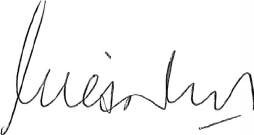 OutcomesThe Government desired outcomes that the sub-Department works to achieve through its services are:Measuring the PerformanceThe Office of the Government Chief Information Officer measures its performance through a comparison of policy and costs against overall government direction and ICT spend.Outcome 1:Enabling effective utilisation of best practice technology in the public sectorKey indicators of effectivenessKey indicators of effectiveness2016-17target2016-17actualThis outcome supports the Government’s goals for an efficient and cost effective public service and reflects the OGCIO role in establishing the framework and policy to assist agencies in achieving more efficient services.Percentage of ICT policies endorsed by Governance groups for development by OGCIO that have been developed and approved by Government. (a)(%)	75	75 (1)The Digital WA strategy provides a whole of government vision and roadmap for ICT in Western Australia. By working together as part of one government, public sector agencies will work towards aligning their technology and business functions to improve service delivery to the community.The Western Australian Government ICT Strategy will help transform the way public services are designed, supported and delivered for a community living and working in a digital world.The Strategy and associated policies set a framework for government agencies to adopt to achieve business benefits and improved service delivery. The Digital WA: State ICT Strategy identifies the key policy initiatives to be implemented. The Strategy and whole of government policies were/are endorsed by the governance groups (e.g. CIO Council, Business Impact Group and DG Council), and are developed by the OGCIO for approval by Government.(a) The percentage of policies endorsed by the governance groups for development by OGCIO that have been implemented and approved by Government, reflect the effectiveness of OGCIO in delivering these policy directions. This indicator was developed for use in 2016-17 and no historical comparison is available.Twelve policies were endorsed to be developed with nine developed by OGCIO and approved by Government during 2016-17.Outcome 2:To pave the way for Western Australians to take ideas from discovery to commercialisation, increase investment in Western Australian innovation, increase the number of scaled innovations and reduce the time and cost of doing so.Effective review and recommendation on all submissions for innovation grants received ensures all opportunities for Government support of Innovation are considered. Verification of those submissions that are viable for support by Government ensures the effectiveness of the Innovation initiative.Innovation grants will provide the opportunity for West Australian business ideas to progress commercialisation and thereby improve overall investment and economic growth for the State.(a) The percentage of innovation grant submissions received that were actioned. This outcome was added for the 2016-17 financial year through additional funding allocated to the OGCIO to create the Innovation Fund, therefore no historical comparison is available.Service 1:Establishment of a Platform for the Delivery of Better Government Services through Efficient Development of Information and Communications Technology (ICT) Strategy, Policies and Solutions.The OGCIO continues to develop the ICT platform, through policy development and project implementation, for the delivery of better government services.The indicators represent the costs per unit of policy development and the cost of project implementations as a percentage of overall government spent on related ICT services. Taken into account with the notes explaining any variances, it provides a measure of efficiency.To ensure the cost of policy change for government is efficient, the overall cost of implementing the change needs to be cost effective when compared to the total government spend on the related activities. In this case the costs impacted relate to server, internet and related services.Actual whole-of-government expenditure on related ICT services was lower than initial estimates, thereby resulting in a higher comparative result. The lower expenditure is primarily a result of agencies reducing ICT spend as they prepare for a transition into the new GovNext framework.Service 2:Establishment of a $20 million innovation package to grow the WA innovation ecosystem and innovation activity through the delivery of programs, services and events.Efficient utilisation of resources achieves value for money outcomes for government in the delivery of services.This indicator reflects the cost of managing the Innovation fund and delivery of its programs and grants.For 2016-17 the cost is impacted by the set-up of the program, including the launch and promotional activities.2016-17Key indicators of efficiency		target2016-17    actualThis KPI covers the effective management of the full cost of the Innovation outcome.2016-17Key indicators of efficiency		target2016-17    actualAdministrative costs per innovation initiative and/or grant application (a)($)	5,279   5,311 (1)(a) Cost of policy and strategic services divided by the number of policy initiatives endorsed by the governance groups for development by OGCIO. This calculation includes an overhead for the administrative costs of the OGCIO, including executive and office management costs. This KPI was developed for use in 2016-17 thus no comparative figures are available.Total cost of projects as a percentage of the overall lCT Services spend by government. This calculation includes the full cost of the Projects, including administration, project spend and overheads. This KPI was developed for use in 2016-17 thus no comparative figures are available.The lower result is due to slightly lower costs than anticipated incurred by OGCIO on policy development activities.The cost of administering the Innovation activities and grants divided by the number of activities and grants during the year. This calculation includes an overhead for theadministrative costs of the OGCIO, including executive and associated office costs. This KPI was developed for use in 2016-17 thus no comparative figures are available.Actual numbers of activities against the Innovation initiative were greater than anticipated, resulting in lower average costs, however launch and start- up costs that were not anticipated in the target have pushed administrative costs higher for the 2016 -17 actuals resulting in a slightly over target result.Ministerial DirectivesTreasurer’s Instruction 903 (12) requires agencies to disclose information on any Ministerial Directives relevant to the setting or achievement of desired outcomes or operational objectives, investment activities, and financing activities.The Office of the GCIO did not receive any Ministerial Directives during 2016-17.Other Financial DisclosuresPricing policies of services providedNot applicableCapital ProjectsNilUnauthorised use of credit cardsOfficers of the Department of Finance hold corporate credit cards where their functions warrant usage of this facility. The Office of the GCIO did not have any unauthorised use of credit cards during the 2016-17 reporting period.2016-2017 $Employment and Industrial RelationsComparative full time equivalent (FTE) allocation by categoryThe Office of the GCIO was established on 1 July 2015 for a period of three years. As the Office of the GCIO has no permanent employees, for reporting purposes, the number of full-time and part-time contracted employees is noted below, as well as the number of employees seconded from State Government agencies whose substantive position remains with that agency.Source Data: 2016-2017 MOIR DataNotes:Part-time = hours less than normal hours of37.5 per week.Workers CompensationIn accordance with Treasurer’s Instruction 903 (13iiic), the Office had the following workers’ compensation disclosures.Industrial RelationsStaff at the Office of the GCIO are employed under the conditions of the Public Service Award 1992 and Public Service and Government Officers General Agreement 2014. As asub-department of the Department of Finance, the Office of the GCIO is also covered by an Agency Specific Agreement with provisions for a wellness program, motor vehicle allowance for business use and flexible working arrangements.Staff DevelopmentThe Office of the GCIO works closely withthe Department of Finance in the areaof professional development. Since its commencement the priority has been to recruit and maintain a high performing workforce.Continuing development is supported through the Performance and Development Program.Governance disclosuresThe Office of the GCIO is part of the Department of Finance’s Governance environment in terms of both the delegation framework and manyof the internal committees. Rather than create duplicate committees, the Office of the GCIO has minimised cost through utilising as much of the Department’s framework as possible.The Office of the GCIO has its own Corporate Executive and also operates a sub-committee focused on Financial Management.The Office of the GCIO Corporate Executive meets weekly and includes the Government Chief Information Officer and Executive Directors.The Financial Management sub-committee meets monthly and membership includes the Government Chief Information officer, Executive Director Policy and Governance and the Chief Finance Officer of the Department of Finance.Senior officersAs at the date of reporting, no senior officers, firms of which senior officers are members, or entities in which senior officers have substantial interests, had any interests in existing or proposed contracts with the sub-department or the Office of the GCIO other than normal contracts of employment of service.Board and committee remunerationNilOther legal requirementsExpenditure on advertising, market research, polling and direct mailIn accordance with section 175ZE of the Electoral Act 1907, the Office of the GCIO incurred $336,829 expenditure during the year for the Innovation Worth Sharing branding and marketing campaign.Access and Inclusion –sub-department’s Disability Access and Inclusion PlanThe Office of the GCIO has adopted the Disability Access and Inclusion Plan developed by the Department of Finance.Compliance with public sector standards and ethical codesOver the year, the Office of the GCIO has provided proactive guidance to managers and staff to ensure recruitment processes complied with public sector standards.No breach of standard claims were lodged in 2016-17. No disclosures were received in 2016-17 under the Public Interest Disclosure Act 2003.Recordkeeping plansThe Office of the GCIO continues to follow recordkeeping compliant protocols developed by the Department of Finance and all staff have access to instructions and guides forthe use of the recordkeeping system via the agency’s intranet.The release of a new customised online learning module for recordkeeping supports the Department of Finance’s commitment to maintaining good recordkeeping practices and is an extension to the recordkeeping obligations and compliance training provided during induction training.Freedom of informationIn compliance with the Freedom of Information Act 1992 the Office of the GCIO has published an Information Statement describing the  typesof documents in its possession that could be accessed under Freedom of Information. In 2016-17 the Office of the GCIO did not receive any Freedom of Information applications.Government Policy RequirementsGovernment Building ContractsNilSubstantive equalityThe Office of the GCIO supports the provision of services that address the different needs of Western Australia’s diverse community and supports the Equal Opportunity Commission to eliminate systemic racism by creating a community based on equality for everyone.Occupational safety, health and injury managementThe Office of the GCIO continues to provide a safe and healthy workplace in accordance with the requirements of the Public Sector Commissioner’s Circular 2012-05: Code ofPractice Occupational Safety and Health (OSH) in the Western Australian Public Sector, and in support of the State Government’s commitment to achieving the goals of the Australian Work Health and Safety Strategy 2012 - 2022.Injury managementThe Office of the GCIO through the Department of Finance has applied the Worksafe assessment self-evaluation tool. Its application included the:ongoing consultation on emerging health, safety and wellbeing issues with staff across the Department.ongoing provision of up-to-date training on health and safety matters to all staff.developing the Hazard/Incident Reporting and Issue Resolution process.Public Sector Commissioner’s Occupational Safety and Health performance requirements 2016-17Legislation administeredThe Office of the GCIO does not administer any legislation.Contact usPostal Address:Locked Bag 11CLOISTERS SQUARE WA 6850Phone:08 6551 3900Website:www.gcio.wa.gov.auEmail:enquiries@gcio.wa.gov.auSUMMARY OF NON-FINANCIAL PERFORMANCE FOR 2016-17OutcomeKey effectiveness indicatorUnitTargetActualPercentage of ICT policies endorsed by Governance groups for development by OGCIO that have been developed and approved by Government%7575Percentage of Innovation submissions received that have been actioned%100100ServiceKey efficiency indicatorUnitTargetActualSTATEMENT OF COMPREHENSIVE INCOME For the year ended 30 June 201720172016Note$000$000COST OF SERVICESExpensesEmployee benefits expense74,4082,722Supplies and services84,2461,444Accommodation expenses9313199Grants and subsidies1036915Other expenses119413Total cost of services9,4304,393IncomeRevenue12Grants and subsidies4,030205Other revenue1583Total Revenue4,045288Total income other than income from State Government4,045288NET COST OF SERVICES	 	(5,385)	(4,105)NET COST OF SERVICES	 	(5,385)	(4,105)NET COST OF SERVICES	 	(5,385)	(4,105)NET COST OF SERVICES	 	(5,385)	(4,105)Income from State Government13Service appropriation7,4133,370Services received free of charge11136Total income from State Government7,5243,406SURPLUS/(DEFICIT) FOR THE PERIODSURPLUS/(DEFICIT) FOR THE PERIOD 	2,139	(699) 	2,139	(699)TOTAL COMPREHENSIVE INCOME FOR THE PERIODTOTAL COMPREHENSIVE INCOME FOR THE PERIOD 	2,139	(699) 	2,139	(699)The Statement of Comprehensive Income should be read in conjunction with the accompanying notes.The Statement of Comprehensive Income should be read in conjunction with the accompanying notes.STATEMENT OF FINANCIAL POSITION As at 30 June 201720172016Note$000$000ASSETSCurrent AssetsCash and cash equivalents195,177581Receivables14206134Total Current Assets5,383715Non-Current AssetsTotal Non-Current Assets––TOTAL ASSETS	 	5,383	715TOTAL ASSETS	 	5,383	715TOTAL ASSETS	 	5,383	715TOTAL ASSETS	 	5,383	715LIABILITIESCurrent LiabilitiesPayables151,209872Other current liabilities161,746–Provisions17844509Total Current Liabilities3,7991,381Non-Current LiabilitiesProvisions1714433Total Non-Current Liabilities14433TOTAL LIABILITIES 	3,943	1,414 	3,943	1,414NET ASSETS 	1,440	(699) 	1,440	(699)EQUITY18Contributed equity–	––	–Accumulated surplus/(deficit)1,440	(699)1,440	(699)TOTAL EQUITY/(EQUITY DEFICIT) 	1,440	(699) 	1,440	(699)The Statement of Financial Position should be read in conjunction with the accompanying notes.20172016CASH FLOWS FROM STATE GOVERNMENTNote$000$000Service appropriation(a)9,1593,370Net cash provided by State Government9,1593,370Utilised as follows:CASH FLOWS FROM OPERATING ACTIVITIESPaymentsEmployee benefits(3,862)(1,975)Supplies and services(3,945)(819)Accommodation(313)(200)Grants and subsidies(369)–GST payments on purchases(453)(103)Other payments(58)(11)ReceiptsGrants and contributions4,030205GST receipts on sales73GST receipts from taxation authority33082Other receipts7028Net cash provided by/(used in) operating activities19(4,563)(2,789)Net increase/(decrease) in cash and cash equivalents4,596581Cash and cash equivalents at the beginning of the period581–2017Service 120162017Service 22016	2017Total2016$000$000$000$000	$000$000COST OF SERVICESExpensesEmployee benefits expense3,5942,722814–	4,4082,722Supplies and services3,2801,444966–	4,2461,444Accommodation expenses24919964–	313199Grants and subsidies–15369–	36915Other expenses791315–	9413Total cost of services7,2024,3932,228–	9,4304,393IncomeGrants and subsidies4,030205––	4,030205Other revenue13832–	1583Total income other than income from State Government4,0432882–	4,045288NET COST OF SERVICES(3,159)(4,105)(2,226)–	(5,385)(4,105)Income from State GovernmentService appropriation3,0773,3704,336–	7,4133,370Resources received free of charge11136––	11136Total income from State Government3,1883,4064,336–	7,5243,406Service 1Service 2Total201720162017201620172016$000$000$000$000$000$000AssetsCurrent assets2,5657152,818–5,383715Non-current assets––––––Total Assets2,5657152,818–5,383715LiabilitiesCurrent liabilities1,9771,3811,822–3,7991,381Non-current liabilities140334–14433Total Liabilities2,1171,4141,826–3,9431,414NET ASSETS448(699)992–1,440(699)2017Estimate2017ActualVariance2017Actual2016ActualVariance$000$000$000$000$000$000Delivery of ServicesItem 71 Net amount appropriated to deliver services3,3877,4134,0267,4133,3704,043Total appropriations provided to deliver services3,3877,4134,0267,4133,3704,043Administered TransactionsItem 72 Amount provided for Administered grants, subsidies and other transfer payments5,6325,632–5,6325,429203Total administered transactions5,6325,632–5,6325,429203Total Cost of Services4,6629,4304,7689,4304,3935,037Less Total Income(1,275)(4,045)(2,770)(4,045)(288)(3,757)Net Cost of Services3,3875,3851,9985,3854,1051,280Adjustments-2,0282,0282,028(735)2,763Total appropriations provided to deliver services3,3877,4134,0267,4133,3704,043Details of Income EstimatesIncome disclosed as Administered Income5,6325,632–5,6325,429203Note 26. Explanatory StatementEstimateActualActualVariance between estimate andVariance between actual results for 2017Variance201720172016actualand 2016Statement of Cash Flows (Controlled Operations)Note$000$000$000$000$000CASH FLOWS FROM STATE GOVERNMENTService appropriation13,3879,1593,3705,7725,789Net cash provided by State Government3,3879,1593,3705,7725,789CASH FLOWS FROM OPERATING ACTIVITIESPaymentsEmployee benefits2(3,085)(3,862)(1,975)(777)(1,887)Supplies and services3(986)(3,945)(819)(2,959)(3,126)Accommodation4(281)(313)(200)(32)(113)Grants and subsidies5–(369)–(369)(369)GST payments on purchases6–(453)(103)(453)(350)Other payments7(379)(58)(11)321(47)ReceiptsGrants and contributions81,2754,0302052,7553,825GST receipts on sales6973(62)4GST receipts from taxation authority9–33082330248Other receipts–70287042Net cash provided by/(used in) operating activities(3,387)(4,563)(2,789)(1,176)(1,774)Net increase/(decrease) in cash and cash equivalents–4,5965814,5964,015Cash and cash equivalents at the beginning of the period–581–581581CASH AND CASH EQUIVALENTS AT THE END OF THE PERIOD–5,1775815,1774,596EstimateActualActualVariance betweenestimate andVariance betweenactual results forVariance201720172016actual2017 and 2016INCOME FROM ADMINISTERED ITEMSNote$000$000$000$000$000IncomeAdministered grants and transfer payments5,6325,6325,429–203Total administered Income5,6325,6325,429–203ExpensesICT renewal and reform fund15,6324,128205(1,504)3,923Total administered expenses5,6324,128205(1,504)3,923Major Estimate and Actual (2017) Variance NarrativesNote 31. Administered assets and liabilities20172016$000$000Current AssetsCash and cash equivalents6,8265,224Total Administered Current Assets6,8265,224TOTAL ADMINISTERED ASSETS	 	6,826	5,224TOTAL ADMINISTERED ASSETS	 	6,826	5,224TOTAL ADMINISTERED ASSETS	 	6,826	5,224Current LiabilitiesPayables98–Total Administered Current Liability98–Aggregate amount of personal use expenditure for the reporting periodNilAggregate amount of personal use expenditure settled by the due date (within 5 working days)NilAggregate amount of personal use expenditure settled after the period (after 5 working days)NilAggregate amount of personal use expenditure outstanding at balance dateNilCategory2016-172015-16Full-time199.5Part-time11.6Seconded in1613.5Total3624.6Indicator2016-172015-16  Target	Comment on result2015-16  Target	Comment on resultNumber of fatalitiesNilNilNil	AchievedAt least nil or 10% improvement	Achieved - No lost time injuries during on the previous two years	2016/17Nil	Achieved - No Lost time injuries during 2016/17NilGreater than or equal to 80%	Corporate Executive has engaged with theOSH team at Finance about alternative training initiatives including streamlining of mandatory training to ensure thatthe number of managers trained in occupational safety, health and injury management is at appropriate levels.Lost time injury and/or disease incidence rateNilNilNil	AchievedAt least nil or 10% improvement	Achieved - No lost time injuries during on the previous two years	2016/17Nil	Achieved - No Lost time injuries during 2016/17NilGreater than or equal to 80%	Corporate Executive has engaged with theOSH team at Finance about alternative training initiatives including streamlining of mandatory training to ensure thatthe number of managers trained in occupational safety, health and injury management is at appropriate levels.Lost time injury and/or disease severity rateNilNilNil	AchievedAt least nil or 10% improvement	Achieved - No lost time injuries during on the previous two years	2016/17Nil	Achieved - No Lost time injuries during 2016/17NilGreater than or equal to 80%	Corporate Executive has engaged with theOSH team at Finance about alternative training initiatives including streamlining of mandatory training to ensure thatthe number of managers trained in occupational safety, health and injury management is at appropriate levels.Percentage of injured workers returned to work:NilNilNil	AchievedAt least nil or 10% improvement	Achieved - No lost time injuries during on the previous two years	2016/17Nil	Achieved - No Lost time injuries during 2016/17NilGreater than or equal to 80%	Corporate Executive has engaged with theOSH team at Finance about alternative training initiatives including streamlining of mandatory training to ensure thatthe number of managers trained in occupational safety, health and injury management is at appropriate levels.Within 13 weeksN/AN/ANil	AchievedAt least nil or 10% improvement	Achieved - No lost time injuries during on the previous two years	2016/17Nil	Achieved - No Lost time injuries during 2016/17NilGreater than or equal to 80%	Corporate Executive has engaged with theOSH team at Finance about alternative training initiatives including streamlining of mandatory training to ensure thatthe number of managers trained in occupational safety, health and injury management is at appropriate levels.Within 26 weeksN/AN/ANil	AchievedAt least nil or 10% improvement	Achieved - No lost time injuries during on the previous two years	2016/17Nil	Achieved - No Lost time injuries during 2016/17NilGreater than or equal to 80%	Corporate Executive has engaged with theOSH team at Finance about alternative training initiatives including streamlining of mandatory training to ensure thatthe number of managers trained in occupational safety, health and injury management is at appropriate levels.Percentage of managers trained in occupational safety, health and injury management responsibilities0%0%Nil	AchievedAt least nil or 10% improvement	Achieved - No lost time injuries during on the previous two years	2016/17Nil	Achieved - No Lost time injuries during 2016/17NilGreater than or equal to 80%	Corporate Executive has engaged with theOSH team at Finance about alternative training initiatives including streamlining of mandatory training to ensure thatthe number of managers trained in occupational safety, health and injury management is at appropriate levels.